lunes 8 de abril de 2019202/3/001/02SECRETARÍA DE FINANZASCONVENIO MODIFICATORIO AL CONVENIO DE COLABORACIÓN ADMINISTRATIVA EN MATERIA HACENDARIA, PARA LA RECAUDACIÓN Y FISCALIZACIÓN DEL IMPUESTO PREDIAL Y SUS ACCESORIOS LEGALES, SUSCRITO POR EL GOBIERNO DEL ESTADO DE MÉXICO POR CONDUCTO DE LA SECRETARÍA DE FINANZAS, Y EL H. AYUNTAMIENTO DEL MUNICIPIO DE CHAPA DE MOTA, ESTADO DE MÉXICO.CONVENIO DE COLABORACIÓN ADMINISTRATIVA EN MATERIA HACENDARIA, PARA LA RECAUDACIÓN Y FISCALIZACIÓN DEL IMPUESTO PREDIAL Y SUS ACCESORIOS LEGALES, QUE CELEBRAN EL PODER EJECUTIVO DEL GOBIERNO DEL ESTADO DE MÉXICO POR CONDUCTO DE LA SECRETARÍA DE FINANZAS, Y EL H. AYUNTAMIENTO DEL MUNICIPIO DE JIQUIPILCO, ESTADO DE MÉXICO.CONVENIO DE COLABORACIÓN ADMINISTRATIVA EN MATERIA HACENDARIA, PARA LA RECAUDACIÓN Y FISCALIZACIÓN DEL IMPUESTO PREDIAL Y SUS ACCESORIOS LEGALES, QUE CELEBRAN EL PODER EJECUTIVO DEL GOBIERNO DEL ESTADO DE MÉXICO POR CONDUCTO DE LA SECRETARÍA DE FINANZAS, Y EL H. AYUNTAMIENTO DEL MUNICIPIO DE MALINALCO, ESTADO DE MÉXICO.CONVENIO DE COLABORACIÓN ADMINISTRATIVA EN MATERIA HACENDARIA, PARA LA RECAUDACIÓN Y FISCALIZACIÓN DEL IMPUESTO PREDIAL Y SUS ACCESORIOS LEGALES, QUE CELEBRAN EL PODER EJECUTIVO DEL GOBIERNO DEL ESTADO DE MÉXICO POR CONDUCTO DE LA SECRETARÍA DE FINANZAS, Y EL H. AYUNTAMIENTO DEL MUNICIPIO DE METEPEC, ESTADO DE MÉXICO.CONVENIO DE COLABORACIÓN ADMINISTRATIVA EN MATERIA HACENDARIA, PARA LA RECAUDACIÓN Y FISCALIZACIÓN DEL IMPUESTO PREDIAL Y SUS ACCESORIOS LEGALES, QUE CELEBRAN EL PODER EJECUTIVO DEL GOBIERNO DEL ESTADO DE MÉXICO POR CONDUCTO DE LA SECRETARÍA DE FINANZAS, Y EL H. AYUNTAMIENTO DEL MUNICIPIO DE TONANITLA, ESTADO DE MÉXICO.CONVENIO DE COLABORACIÓN ADMINISTRATIVA EN MATERIA HACENDARIA, PARA LA RECAUDACIÓN Y FISCALIZACIÓN DEL IMPUESTO PREDIAL Y SUS ACCESORIOS LEGALES, QUE CELEBRAN EL PODER EJECUTIVO DEL GOBIERNO DEL ESTADO DE MÉXICO POR CONDUCTO DE LA SECRETARÍA DE FINANZAS, Y EL H. AYUNTAMIENTO DEL MUNICIPIO DE VALLE DE BRAVO, ESTADO DE MÉXICO.CONVENIO DE COLABORACIÓN ADMINISTRATIVA EN MATERIA HACENDARIA, PARA LA RECAUDACIÓN Y FISCALIZACIÓN DEL IMPUESTO PREDIAL Y SUS ACCESORIOS LEGALES, QUE CELEBRAN EL PODER EJECUTIVO DEL GOBIERNO DEL ESTADO DE MÉXICO POR CONDUCTO DE LA SECRETARÍA DE FINANZAS, Y EL H. AYUNTAMIENTO DEL MUNICIPIO DE VILLA DEL CARBÓN, ESTADO DE MÉXICO.CONVENIO DE COLABORACIÓN ADMINISTRATIVA EN MATERIA HACENDARIA, PARA LA RECAUDACIÓN Y FISCALIZACIÓN DEL IMPUESTO PREDIAL Y SUS ACCESORIOS LEGALES, QUE CELEBRAN EL PODER EJECUTIVO DEL GOBIERNO DEL ESTADO DE MÉXICO POR CONDUCTO DE LA SECRETARÍA DE FINANZAS, Y EL H. AYUNTAMIENTO DEL MUNICIPIO DE VILLA GUERRERO, ESTADO DE MÉXICO.CONVENIO MODIFICATORIO AL CONVENIO DE COLABORACIÓN ADMINISTRATIVA EN MATERIA HACENDARIA, PARA LA RECAUDACIÓN Y FISCALIZACIÓN DEL IMPUESTO PREDIAL Y SUS ACCESORIOS LEGALES, SUSCRITO POR EL GOBIERNO DEL ESTADO DE MÉXICO POR CONDUCTO DE LA SECRETARÍA DE FINANZAS, Y EL H. AYUNTAMIENTO DEL MUNICIPIO DE ZACUALPAN, ESTADO DE MÉXICO.LINEAMIENTOS PARA EL OTORGAMIENTO DE  BECAS INSTITUCIONALES A SERVIDORES PÚBLICOS  DEL INSTITUTO HACENDARIO DEL ESTADO DE MÉXICO.LINEAMIENTOS GENERALES PARA LA TITULACIÓN DE LA MAESTRÍA EN HACIENDA PÚBLICA.LINEAMIENTOS PARA EL OTORGAMIENTO DE BECAS DEL INSTITUTO HACENDARIO DEL ESTADO DE MÉXICO.Tomo CCVIINúmeroSECCIÓN PRIMERA65	Número de ejemplares impresos:	300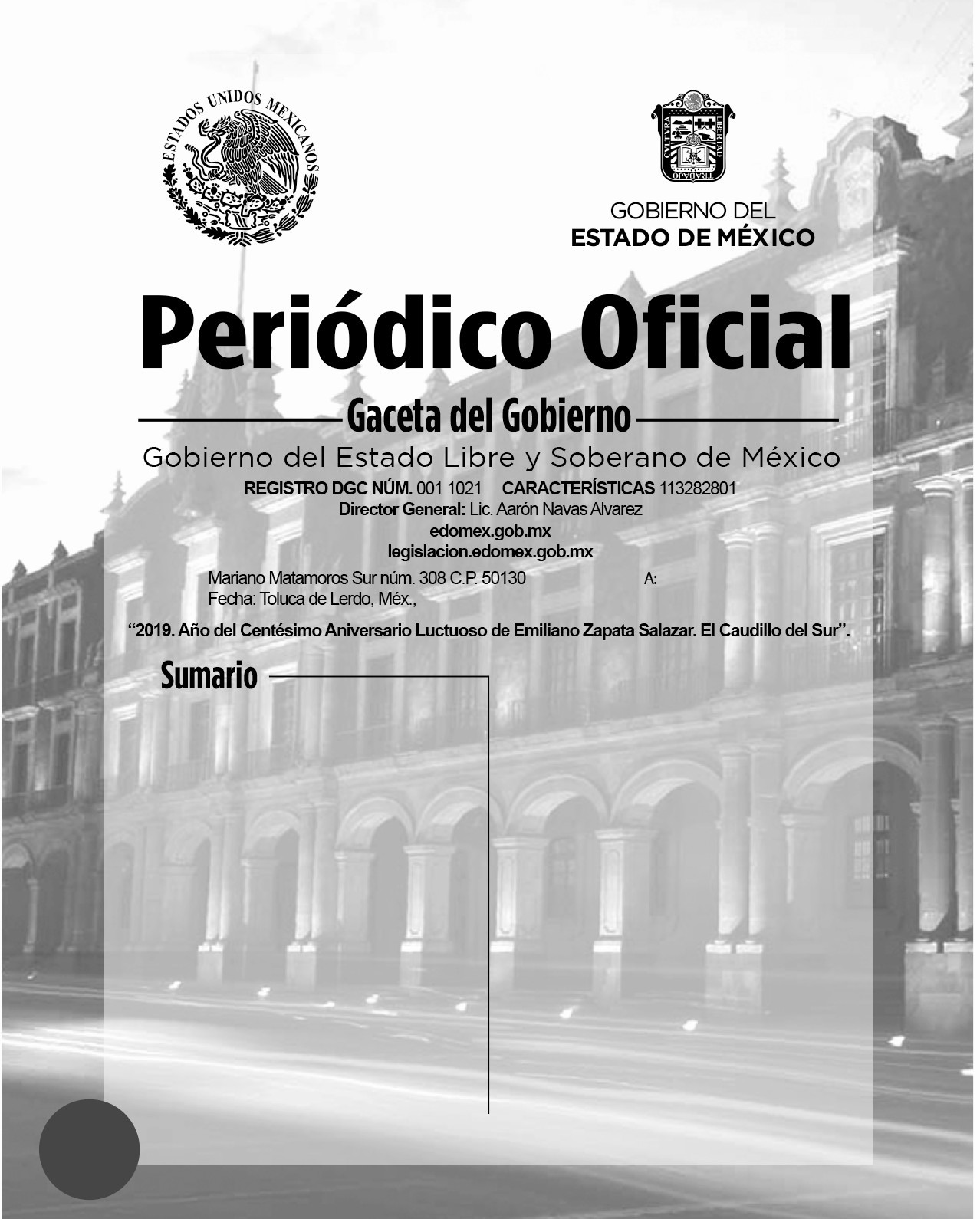 8 de abril de 2019                                                                                                                                    Página 49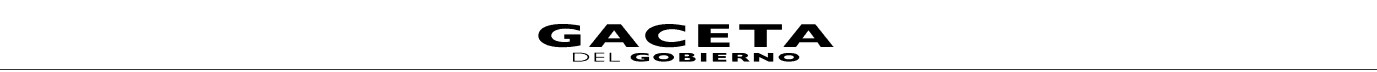 CONVENIO DE COLABORACIÓN ADMINISTRATIVA EN MATERIA HACENDARIA, PARA LA RECAUDACIÓN Y FISCALIZACIÓN DEL IMPUESTO PREDIAL Y SUS ACCESORIOS LEGALES, QUE CELEBRAN, POR UNA PARTE, EL PODER EJECUTIVO DEL GOBIERNO DEL ESTADO DE MÉXICO, POR CONDUCTO DE LA SECRETARÍA DE FINANZAS, REPRESENTADA POR EL SECRETARIO DE FINANZAS, RODRIGO JARQUE LIRA, A QUIEN, EN LO SUCESIVO SE LE DENOMINARÁ “LA SECRETARÍA”, Y POR LA OTRA PARTE, EL H. AYUNTAMIENTO DEL MUNICIPIO DE TONANITLA, ESTADO DE MÉXICO, REPRESENTADO POR EL PRESIDENTE MUNICIPAL CONSTITUCIONAL, C. TOMAS PRIMO NEGRETE CHAVARRÍA, ASISTIDO POR EL SECRETARIO DEL AYUNTAMIENTO,C. CARLOS HERNÁNDEZ RODRÍGUEZ, Y EL TESORERO MUNICIPAL, C. CÉSAR HORACIO VIVEROS HERRERA, A QUIENES, EN LO SUCESIVO SE LES DENOMINARÁ “EL MUNICIPIO”; Y EN SU CONJUNTO, SE LES DENOMINARÁ “LAS PARTES”, AL TENOR DE LOS ANTECEDENTES, DECLARACIONES Y CLÁUSULAS SIGUIENTES:A N T E C E D E N T E SQue los artículos 40 y 115 primer párrafo de la Constitución Política de los Estados Unidos Mexicanos, establecen como forma de gobierno una república representativa, democrática y federal compuesta de estados libres y soberanos en todo lo concerniente a su régimen interior, que tienen como base de su división territorial y de su organización política y administrativa, el municipio libre.Que de conformidad con lo dispuesto por el artículo 115 fracción IV de la Carta Magna, los municipios administrarán libremente su hacienda, la cual se formará de los rendimientos de los bienes que les pertenezcan, así como de las contribuciones y otros ingresos que las legislaturas establezcan a su favor, entre los que se encuentran, los relacionados con la propiedad inmobiliaria; asimismo, dicha fracción en su inciso a), párrafo segundo, faculta a los municipios para celebrar convenios con el Estado para que éste se haga cargo de algunas de las funciones relacionadas con la administración de las contribuciones señaladas.Que resulta conveniente hacer eficiente la función recaudadora en materia del Impuesto Predial previsto en la Ley de Ingresos de los Municipios del Estado de México del ejercicio fiscal correspondiente, así como en el Código Financiero del Estado de México y Municipios, en vigor.Por lo anterior, el Poder Ejecutivo del Gobierno del Estado de México considera viable promover la colaboración y asunción de funciones con “EL MUNICIPIO”, así como brindar apoyo administrativo y jurídico para que “LA SECRETARÍA” realice, entre otras funciones, las de recaudación, fiscalización, atención al contribuyente, vigilancia de obligaciones omitidas, determinación de los créditos fiscales mediante el ordenamiento y la práctica de visitas domiciliarias, el requerimiento de los documentos necesarios para comprobar el cumplimiento de las disposiciones fiscales y la verificación física, clasificación o valuación de los bienes inmuebles relacionados con las obligaciones fiscales, imposición de multas, notificación y cobro del impuesto predial, incluyendo los accesorios legales que se generen, a través del procedimiento administrativo de ejecución y la autorización del pago a plazos (diferido o en parcialidades), conforme a las disposiciones legales vigentes.Bajo este tenor, “LAS PARTES” que intervienen en el presente Convenio de Colaboración Administrativa, formulan las siguientes:D E C L A R A C I O N E SDe “LA SECRETARÍA”Que en términos de lo previsto en los artículos 40, 42 fracción I, 43 y 115 párrafo primero, de la Constitución Política de los Estados Unidos Mexicanos; 1 y 112 primer párrafo, de la Constitución Política del Estado Libre y Soberano de México, el Estado de México es parte integrante de la Federación, libre y soberano en todo lo concerniente a su régimen interior, integrado en su división territorial y organización política y administrativa por los municipios y su representante cuenta con facultades para convenir en el ámbito de sus respectivas atribuciones.Que “LA SECRETARÍA”, es la dependencia encargada de la planeación, programación, presupuestación y evaluación de las actividades del Poder Ejecutivo en cuanto a la administración financiera y tributaria de la hacienda pública del Estado, de practicar revisiones y auditorías a los causantes, ejercer la facultad económico-coactiva conforme a las leyes relativas, asimismo, puede celebrar convenios con los Ayuntamientos en materia hacendaria para recaudar los impuestos municipales, asumiendo la calidad de autoridad fiscal Municipal, respecto de las funciones coordinadas, en términos de lo establecido en los artículos 19 fracción III, 23 y 24 fracciones II, IV, VI, VIII y LXIV de la Ley Orgánica de la Administración Pública del Estado de México; 16, 17 y 218 del Código Financiero del Estado de México y Municipios.Que el Secretario de Finanzas, Rodrigo Jarque Lira, es autoridad fiscal y cuenta con la atribución para suscribir el presente Convenio, en términos de lo previsto por los artículos 2, 4 fracción I y 6 del Reglamento Interior de la Secretaría de Finanzas, considerando que a “LA SECRETARÍA”, como dependencia del Ejecutivo Estatal, le corresponde suscribir convenios de coordinación con los gobiernos municipales con relación al ejercicio de las atribuciones que tiene conferidas, contando con el nombramiento expedido a su favor por el Gobernador Constitucional del Estado de México, Lic. Alfredo del Mazo Maza, de fecha 16 de septiembre de 2017, el cual se integra en copia fotostática al presente instrumento como ANEXO “A”.Que señala como domicilio el ubicado en la calle de Lerdo Poniente número 300, primer piso, puerta 250, Palacio del Poder Ejecutivo, Colonia Centro, Código Postal 50000, Toluca, Estado de México.De “EL MUNICIPIO”Que es la base de la división territorial y de la organización política y administrativa del Estado, investido de personalidad jurídica propia, con capacidad para celebrar convenios con el Estado para que éste se haga cargo de algunas de las funciones relacionadas con la administración de las contribuciones establecidas sobre la propiedad inmobiliaria de conformidad con lo establecido en los artículos 115 fracciones II párrafo primero y IV párrafo primero inciso a) de la Constitución Política de los Estados Unidos Mexicanos, 1, 112 y 125 fracción I último párrafo de la Constitución Política del Estado Libre y Soberano de México y 31 fracción II de la Ley Orgánica Municipal del Estado de México.Página 50                                                                                                                                    8 de abril de 2019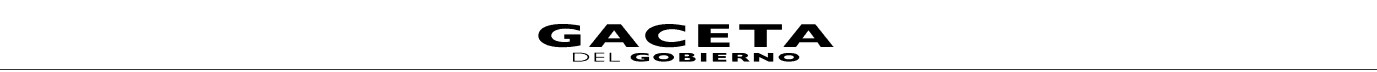 Que en términos de lo que establece el primer párrafo del artículo 125 de la Constitución Política del Estado Libre y Soberano de México, los municipios administran libremente su hacienda, la cual se forma de los rendimientos de los bienes que les pertenezcan.Que mediante acuerdo del punto número cuatro, tomado en la Décima Primera Sesión Ordinaria de Cabildo, celebrada en fecha veintiocho de febrero del año dos mil diecinueve, de la que se agrega certificación al presente como ANEXO “B”, se autorizó al Presidente Municipal Constitucional, C. TOMAS PRIMO NEGRETE CHAVARRÍA, para celebrar el presente Convenio de Colaboración Administrativa en nombre y representación de “EL MUNICIPIO”, conforme a las atribuciones previstas en los artículos 128 fracciones II y V de la Constitución Política del Estado Libre y Soberano de México; 31 fracciones II y XLVI, 48 fracciones II y XXIII y 50 de la Ley Orgánica Municipal del Estado de México y 17 párrafo primero del Código Financiero del Estado de México y Municipios.Que el Secretario del Ayuntamiento, C. CARLOS HERNÁNDEZ RODRÍGUEZ, en términos de lo que establece el artículo 91 fracción V de la Ley Orgánica Municipal del Estado de México, tiene la atribución de validar con su firma, los documentos oficiales emanados del H. Ayuntamiento y de cualquiera de sus integrantes.Que el Tesorero Municipal, C. CÉSAR HORACIO VIVEROS HERRERA, autoridad encargada de administrar la hacienda pública municipal, de recaudar los ingresos municipales y de aplicar el procedimiento administrativo de ejecución; asimismo, participa en la formulación de convenios fiscales que suscriba “EL MUNICIPIO”, lo anterior en términos de lo dispuesto en los artículos 93 y 95 fracciones I, II y VIII de la Ley Orgánica Municipal del Estado de México y 16 del Código Financiero del Estado de México y Municipios.Que acreditan su cargo a través de los siguientes documentos jurídicos, mismos que se integran en copia certificada al presente como ANEXO “C”.Presidente Municipal Constitucional, C. TOMAS PRIMO NEGRETE CHAVARRÍA, constancia de Mayoría de fecha, veintiséis de noviembre de dos mil dieciocho, expedida por el Instituto Electoral del Estado de México.Secretario del Ayuntamiento, C. CARLOS HERNÁNDEZ RODRÍGUEZ, nombramiento de fecha primero de enero de dos mil diecinueve, expedido por el Presidente Municipal Constitucional, C. TOMAS PRIMO NEGRETE CHAVARRÍA.Tesorero Municipal, C.CÉSAR HORACIO VIVEROS HERRERA, nombramiento de fecha primero de enero de dos mil diecinueve, expedido por el Presidente Municipal Constitucional, C. TOMAS PRIMO NEGRETE CHAVARRÍA.II.7	Que tiene su domicilio en: calle Bicentenario No.1, Colonia Centro, Santa María Tonanitla, Tonanitla, Estado de México, C.P.55785.De “LAS PARTES”Que a petición de “EL MUNICIPIO” el Gobierno del Estado de México realizará las funciones de administración  y fiscalización del Impuesto Predial que se convienen en el presente instrumento jurídico con la finalidad de emprender un amplio y concentrado programa de colaboración, asunción de funciones y servicios, procurando nuevas formas y técnicas de acercar los servicios a la comunidad que favorezcan su eficiencia y eficacia, a partir de una colaboración intergubernamental para la adecuada recaudación del Impuesto Predial y sus accesorios, por ende “LA SECRETARÍA” será considerada en el ejercicio de las facultades a que se refiere el presente convenio, como autoridad fiscal municipal.Que las autoridades de “EL MUNICIPIO” han resuelto convenir con “LA SECRETARÍA” la ejecución de facultades por parte de las autoridades fiscales estatales, quienes para la administración del Impuesto Predial, serán consideradas en el ejercicio de las mismas, como autoridades fiscales municipales, sin menoscabo de su autonomía territorial.Que al amparo de las declaraciones expuestas, el Código Financiero del Estado de México y Municipios, dispone en su artículo 17 párrafo primero que el Estado, los municipios y los organismos públicos descentralizados podrán celebrar convenios para la administración y recaudación de contribuciones y aprovechamientos; y en este caso se considerarán autoridades fiscales, quienes asuman la función en los términos de los convenios que suscriban.Que se reconocen mutuamente la personalidad jurídica y capacidad legal con la que comparecen a la suscripción de este instrumento, por lo que están de acuerdo en someterse a las siguientes:C L Á U S U L A S OBJETOPRIMERA.- El objeto del presente Convenio de Colaboración Administrativa en materia Hacendaria, es que “LA SECRETARÍA” realice las funciones que enseguida se enlistan conforme a las disposiciones legales aplicables, vigentes en el momento de su causación, así como las normas de procedimientos que se expidan con posterioridad, en relación con los contribuyentes del Impuesto Predial de “EL MUNICIPIO”.Recibir de los contribuyentes las declaraciones del Impuesto Predial.Atender a los contribuyentes.Controlar, vigilar y asegurar el cumplimiento de las obligaciones fiscales omitidas en materia del Impuesto Predial, a través de requerimientos o cartas invitación, por prioridad de acuerdo a su impacto recaudatorio.Imponer multas por las infracciones cometidas por los contribuyentes, conforme a lo previsto en el artículo 361 del Código Financiero del Estado de México y Municipios; así como condonar dichas multas, atendiendo a lo previsto en el artículo 364del referido ordenamiento legal, de acuerdo a las Reglas de Carácter General que se encuentran vigentes.Tramitar y resolver las solicitudes de aclaración que presenten los contribuyentes, sobre problemas relacionados con imposición de multas y requerimientos.Determinar y cobrar el Impuesto Predial, incluyendo los accesorios legales que se generen, a través del Procedimiento Administrativo de Ejecución.8 de abril de 2019                                                                                                                                    Página 51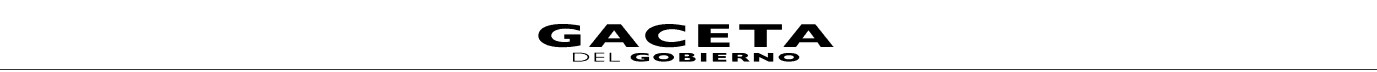 Autorizar el pago a plazos, ya sea diferido o en parcialidades, conforme a lo previsto en el artículo 32 del Código Financiero del Estado de México y Municipios.Notificar los actos administrativos y las resoluciones dictadas por sus unidades administrativas, en el ejercicio de las funciones convenidas.Ejercer las facultades de comprobación en términos de lo previsto en el artículo 48 del citado Código, incluyendo lasatribuciones y los procedimientos inherentes a dichas facultades.En materia de declaratorias de prescripción  de créditos  fiscales  y  de  extinción  de  facultades  de  la  autoridad fiscal, tratándose de la contribución objeto de este Convenio, “LA SECRETARÍA” tramitará y resolverá en los términos de los artículos 43 y 46 fracción II inciso C), del Código Financiero del Estado de México y Municipios.Actualizar el padrón del Impuesto Predial, en cuanto a los valores catastrales y movimientos presentados, a través de la información que proporcione “EL MUNICIPIO”, el Instituto de Información e Investigación Geográfica, Estadística y Catastral del Estado de México (IGECEM), así como la que obtenga “LA SECRETARÍA” en el ejercicio de las facultades convenidas.Llevar a cabo el Procedimiento Administrativo de Ejecución para hacer efectivos los créditos fiscales que determine, respecto del padrón de contribuyentes que le proporcione “EL MUNICIPIO”.Modificar o revocar las resoluciones de carácter individual no favorables a un particular, conforme a las disposicioneslegales aplicables.DE LAS FUNCIONES CATASTRALESSEGUNDA.- En virtud de que no existe inconveniente técnico jurídico por parte del IGECEM, “LAS PARTES” convienen en que “LA SECRETARIA” realice las siguientes funciones en materia catastral:Requerir y analizar la información de cartografía lineal a nivel manzana, planos de uso de suelo, así como la información relativa a la clave catastral, superficie de terreno y de construcción, valor catastral del terreno de construcción total, proporcionada por “EL MUNICIPIO” o el IGECEM.Seleccionar zonas o manzanas para realizar la verificación.Seleccionar los predios sujetos a verificación.Verificar los predios a través del plano de ubicación e información básica con base en las áreas designadas por la Dirección General de Recaudación conforme a las atribuciones conferidas.Realizar una verificación tomando como base la información proporcionada por “EL MUNICIPIO” en el padrón catastral, asentando los resultados de la verificación en el formato denominado “cédula de verificación catastral”.Remitir la información obtenida a “EL MUNICIPIO” para que actualice el padrón catastral conforme a los procedimientos estipulados en la legislación vigente.Realizar notificaciones de los documentos que sean emitidos por “EL MUNICIPIO” en materia de actualización catastral.De la información obtenida derivada del proceso de verificación catastral en campo, realizar la actualización del padrón catastral en el SIIGEM, así como en el Sistema de Gestión Catastral del Municipio, conforme a lo establecido en el Titulo Quinto del Código Financiero del Estado de México y Municipios y su reglamento, en cuanto a las diferencias de superficies de construcción y valor catastral.”DE LA COMPETENCIATERCERA.-“LA SECRETARÍA” ejercerá las funciones convenidas en el presente instrumento jurídico por conducto de las Direcciones Generales de Recaudación y Fiscalización, a través de su Dirección de Área Competente, de la Delegación Fiscal Ecatepec, el Centro de Servicios Fiscales  Tecámac,  la Delegación de  Fiscalización  de Ecatepec,  así  como de  la  Procuraduría Fiscal, en el  ámbito  de  su competencia y en su carácter de autoridades fiscales, de conformidad con la normatividad aplicable.COORDINACIÓN OPERATIVACUARTA.- “LA SECRETARÍA” llevará a cabo las acciones descritas en la Cláusula PRIMERA con base en lo establecido en la Ley de Ingresos de los Municipios del Estado de México, Ley Orgánica de la Administración Pública del Estado de México, Código Financiero del Estado de México y Municipios, Código Administrativo del Estado de México, Código de Procedimientos Administrativos del Estado de México, Reglamento Interior de la Secretaría de Finanzas, Acuerdo mediante el cual el Director General de Fiscalización de la Subsecretaría de Ingresos de la Secretaría de Finanzas, delega facultades a los Directores de Área de Operación Regional, Procedimientos Legales y Normativos y Verificación Aduanera, y a los Delegados de Fiscalización de Cuautitlán Izcalli, Ecatepec, Naucalpan, Nezahualcóyotl, Tlalnepantla y Toluca y Acuerdo por el que se Delegan Facultades en Favor de Diversos Servidores Públicos de la Dirección General de Recaudación, publicado en el Periódico Oficial “Gaceta del Gobierno” el 7 de septiembre de 2016, así como cualquier disposición legal, criterio, normatividad o lineamiento inherente al objeto del presente Convenio y que le sean aplicables a “LAS PARTES”.“EL MUNICIPIO” podrá en cualquier momento ejercer las atribuciones que refiere la cláusula PRIMERA de este convenio aun cuando hayan sido conferidas expresamente a “LA SECRETARÍA”, respecto de los contribuyentes que integran el padrón proporcionado; siempre y cuando, “EL MUNICIPO”, lo notifique a “LA SECRETARÍA” con 10 (diez) días naturales de anticipación al ejercicio de las funciones, y que “LA SECRETARÍA” no haya iniciado el Procedimiento Administrativo de Ejecución o que habiéndolo iniciado, no se hubiere realizado el fincamiento de remate o adjudicación de los bienes embargados.Lo anterior, siempre y cuando, “EL MUNICIPIO”, realice la recaudación por concepto del Impuesto Predial, a través de la Caja General de Gobierno de la Subsecretaría de Tesorería, en Instituciones del Sistema Financiero Mexicano, o en los establecimientos autorizados para tal efecto.“LAS PARTES” establecerán un programa de trabajo respecto de las funciones señaladas en la cláusula PRIMERA, dentro de los 30 (treinta) días naturales siguientes a la firma del presente convenio, el cual podrá ser actualizado en cualquier momento, previo consentimiento de “LAS PARTES”.Página 52	8 de abril de 2019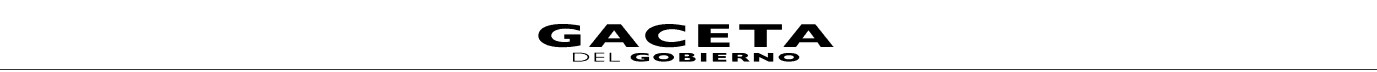 OBLIGACIONES DE “LAS PARTES”QUINTA.- Para la realización de las funciones convenidas, “LAS PARTES” acuerdan y se obligan a lo siguiente.De “LA SECRETARÍA”Recaudar los ingresos por concepto de Impuesto Predial, a través de la Caja General de Gobierno de la Subsecretaría de Tesorería, en Instituciones del Sistema Financiero Mexicano, o en los establecimientos autorizados para tal efecto.Para lo anterior, deberá emitir y poner a disposición de los contribuyentes, mediante la clave catastral correspondiente, en la página electrónica www.edomex.gob.mx, opción Pagos, Impuestos, Servicios Públicos, Pago Predial; el Formato Universal de Pago, el cual contendrá los conceptos e importe a pagar, así como la Línea de Captura Estatal.Recaudar los pagos del Impuesto Predial, y accesorios legales que se generen por la falta de pago oportuno, conforme a lo previsto en el Código Financiero del Estado de México y Municipios, en Instituciones del Sistema Financiero Mexicano o establecimientos autorizados para tal efecto.Entregar a “EL MUNICIPIO” dentro del plazo establecido en la cláusula DÉCIMA del presente Convenio, el importe que le corresponda por la recaudación efectivamente obtenida por concepto del Impuesto Predial y sus accesorios, disminuido de las comisiones bancarias y los gastos de ejecución que en su caso se hayan generado.Poner a disposición de los contribuyentes y/o de “EL MUNICIPIO” las herramientas informáticas con que cuente, para la correcta presentación de las obligaciones fiscales, respecto del Impuesto Predial.Recibir la información del Padrón de Contribuyentes del Impuesto Predial que “EL MUNICIPIO” le proporcione, actualizarla y en su caso, incrementar los registros de los sujetos obligados, con base en la información que obtenga del IGECEM.Proporcionar a los contribuyentes del Impuesto Predial, los servicios de orientación y asistencia de manera gratuita para el correcto cumplimiento de sus obligaciones fiscales.Asimismo, atenderá y responderá por escrito con copia a “EL MUNICIPIO”, las quejas y sugerencias que los contribuyentes presenten, relacionadas con las facultades convenidas y que refieran al padrón de contribuyentes que “EL MUNICIPIO” proporcione a “LA SECRETARÍA” para la consecución del objeto del presente Convenio.Controlar, vigilar y asegurar el cumplimiento de las obligaciones fiscales en materia del Impuesto Predial, respecto del padrón de contribuyentes que le proporcione “EL MUNICIPIO”, conforme al programa de trabajo que se indica en el último párrafo de la Cláusula CUARTA del presente instrumento jurídico.Para tal efecto emitirá cartas invitación y requerimientos de obligaciones omitidas, conforme a lo dispuesto en el artículo 20 Bis del Código Financiero del Estado de México y Municipios.Publicar, en su caso, a través del portal electrónico del Gobierno del Estado de México las bonificaciones que hace mención la Ley de Ingresos de los Municipios del Estado de México respecto a grupos vulnerables.Determinar los créditos fiscales a cargo de los contribuyentes que presenten adeudos del Impuesto Predial, conforme al padrón de contribuyentes que le proporcione “EL MUNICIPIO”, o de aquellos que conozca en ejercicio de las atribuciones convenidas, adjuntando el Formato Universal de Pago, con la finalidad de facilitar a los deudores el pago del crédito fiscal a su cargo, a través de las facultades de verificación y fiscalización.Determinar los accesorios causados por la omisión del pago del Impuesto Predial e imponer las multas por las infracciones cometidas por los contribuyentes, conforme a lo previsto en el artículo 361 del Código Financiero del Estado de México y Municipios.Supervisar cada una de las etapas del Procedimiento Administrativo de Ejecución para hacer efectivo el cobro de los créditos fiscales que administre, conforme a las disposiciones del Código Financiero del Estado de México y Municipios y demás relativas y aplicables.Adjudicar a favor de “EL MUNICIPIO”, los bienes embargados por “LA SECRETARÍA” en el ejercicio de sus atribuciones relativas a la aplicación del Procedimiento Administrativo de Ejecución en los casos y de acuerdo con los procedimientos previstos en los artículos 425 y 426 del Código Financiero del Estado de México y Municipios, respecto de los créditos fiscales que administre “LA SECRETARÍA”.Cuando existan excedentes obtenidos por la adjudicación de bienes muebles e inmuebles, "EL MUNICIPIO" será responsable de entregarlos al contribuyente o responsable solidario.En caso de litigios derivados de la adjudicación de bienes a favor de "EL MUNICIPIO", en los que exista resolución que obligue a “LA SECRETARÍA” a pagar algún monto al contribuyente, “LA SECRETARÍA”, podrá, en su caso, descontar dicha cantidad de la recaudación mensual a que se refiere la Cláusula OCTAVA del presente instrumento jurídico.Coadyuvar con “EL MUNICIPIO” para integrar, conservar y mantener actualizado el padrón catastral, conforme las siguientes acciones:Revisar la carpeta manzanera.Analizar los predios susceptibles a efectuar verificación catastral.Seleccionar los predios sujetos a verificación.Inspeccionar físicamente los predios a través del plano de ubicación e información básica. El verificador realiza una primera inspección sobre las dimensiones del inmueble, terreno y construcción.Cotejar la información recabada en campo respecto a la contenida en el plano base proporcionado por el municipio.Concentrar la información de forma pormenorizada por predio en registro gráfico y alfanumérico.8 de abril de 2019	Página 53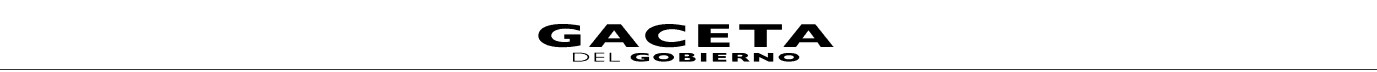 Entregar  periódicamente  los  resultados  de  actualización  del  padrón  catastral  obtenidos  directamente  al  personal designado por la autoridad municipal.Autorizar el pago a plazos, ya sea diferido o en parcialidades.Llevar a cabo las facultades de revisión y comprobación fiscal a los contribuyentes omisos.Integrar un expediente por cada contribuyente para “EL MUNICIPIO”, el cual deberá contener la documentación generada en el ejercicio de las funciones convenidas en el presente instrumento.Dichos expedientes serán entregados a “EL MUNICIPIO”, por conducto de la Dirección de Área Competente y/o Delegación Fiscal Ecatepec y/o Centro de Servicios Fiscales Tecámac y la Delegación de Fiscalización de Ecatepec, una vez que hayan concluido los procedimientos correspondientes en el ámbito de su competencia o el contribuyente haya cubierto en forma total el crédito fiscal a su cargo.Cuidar que la operación y ejecución de las funciones convenidas se realicen conforme a las disposiciones fiscales vigentes y aplicables.No podrá concesionar, subcontratar, ni comprometer con terceros la realización de las acciones objeto de este Convenio.Capacitar a los servidores públicos de “EL MUNICIPIO” que utilicen el Portal del Gobierno del Estado, para que puedan emitir líneas de captura y efectuar movimientos al padrón para realizar condonaciones autorizadas por las autoridades competentes de “EL MUNICIPIO” en los sistemas informáticos que “LA SECRETARÍA” desarrolle.De “EL MUNICIPIO”Enviar a “LA SECRETARÍA” por conducto de la Dirección General de Recaudación, el padrón de los contribuyentes del Impuesto Predial,  conforme al programa de  trabajo que acuerde con ésta, dentro de los 30 (treinta) días naturales siguientes a la firma del presente Convenio.Proporcionar en forma completa, correcta y oportuna la información adicional que le solicite las Direcciones Generales de Recaudación y Fiscalización, a través de su Dirección de Área Competente, de la Delegación Fiscal Ecatepec, el Centro de Servicios Fiscales Tecámac, la Delegación de Fiscalización de Ecatepec y la Procuraduría Fiscal dependientes de “LA SECRETARÍA”, relacionada con las facultades convenidas.A partir del inicio de la vigencia del presente Convenio, los pagos por concepto de Impuesto Predial, se realizaran únicamente a través de la Caja General de Gobierno de la Subsecretaría de Tesorería, en Instituciones del Sistema Financiero Mexicano, o en los establecimientos autorizados para tal efecto; no obstante, podrá ejercer acciones relacionadas con la orientación, atención a contribuyentes y la emisión de Formatos Universales de Pago a través de la página electrónica del Gobierno del Estado de México, referida en Cláusula QUINTA fracción I inciso 1) párrafo segundo.Informar a más tardar con 5 (cinco) días hábiles de anticipación a “LA SECRETARÍA” cuando se efectúen cambios de valor catastral, respecto de los predios que se encuentren dentro del padrón de créditos que ésta administre, así como de cambios derivados de la traslación de dominio de los mismos, o con motivo de fusión, subdivisión, lotificación, relotificación, fracción o cambio de uso de suelo.Recoger por sus propios medios los bienes muebles que sean adjudicados a su favor, en el depósito de “LA SECRETARÍA” en el que hayan quedado resguardados.Cuando el bien (mueble o inmueble) adjudicado sea el único con el que se cubra el crédito principal y accesorios legales, “EL MUNICIPIO” está obligado a retribuir en importe líquido, los gastos de ejecución que le correspondan a “LA SECRETARÍA”, en forma inmediata mediante el Formato Universal de Pago Estatal que le será entregado por ésta última a “EL MUNICIPIO” y que contendrá la línea de captura con el concepto correspondiente.A solicitud de los contribuyentes, emitir y poner a su disposición el Formato Universal de Pago, el cual contendrá los conceptos e importe a pagar, así como la línea de captura estatal.Poner a disposición de “LA SECRETARÍA” las herramientas informáticas con que cuente, para la correcta presentación de las obligaciones fiscales, respecto del Impuesto Predial.Para efecto de comunicación vía correo electrónico, “EL MUNICIPIO” deberá proporcionar una cuenta de correo pública o institucional que lo identifique; a efecto de salvaguardar la información confidencial en términos de la cláusula DÉCIMA NOVENA.Coadyuvar con “LA SECRETARÍA” en el desempeño de las funciones catastrales establecidas en la cláusula SEGUNDA del presente documento jurídico, debiendo, en su caso, facilitar, a “LA SECRETARÍA” los recursos materiales necesarios para el desempeño de dichas funciones, además de aquellas que serán establecidas en el programa de trabajo que se acuerde.Expedir constancias de habilitación e identificación al personal de “LA SECRETARÍA”, que realizará notificaciones de los documentos que sean emitidos por “EL MUNICIPIO” en materia de actualización catastral.Recibir y resolver las solicitudes presentadas por los contribuyentes respecto de la devolución de cantidades pagadas indebidamente o en demasía y, en su caso, efectuar el pago correspondiente.DE LOS CRÉDITOS FISCALESSEXTA.- Los créditos fiscales que "EL MUNICIPIO" proporcionará a "LA SECRETARÍA" para su recuperación, deberán reunir las siguientes características.Estar firmes, es decir, cuando han transcurrido los términos legales para su impugnación, cuando exista desistimiento al medio de defensa de que se trate o cuando la resolución correspondiente ya no admita medio de defensa alguno.Página 54                                                                                                                                    8 de abril de 2019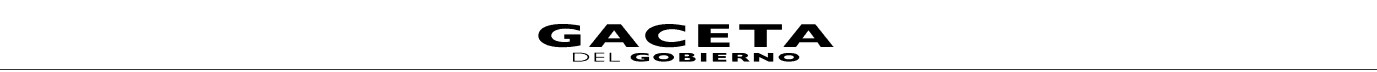 Que no se trate de créditos fiscales en los cuales "EL MUNICIPIO" haya iniciado el Procedimiento Administrativo de Ejecución.Que los créditos fiscales no hayan prescrito para su acción de cobro, conforme al artículo 43 del Código Financiero del Estado de México y Municipios.DE LOS BENEFICIOS FISCALESSÉPTIMA.- En caso de que “EL MUNICIPIO”, desee otorgar beneficios fiscales a los contribuyentes del Impuesto Predial en ejercicio de las facultades que le confiere la Ley de Ingresos de los Municipios del Estado de México del ejercicio fiscal que corresponda y el Código Financiero del Estado de México y Municipios, lo informará a “LA SECRETARÍA” dentro de los 10 (diez) días hábiles anteriores a su entrada en vigor, a fin de que de manera conjunta determinen las acciones a seguir para su aplicación en el sistema informático desarrollado por “LA SECRETARÍA”.Aquellos contribuyentes que se beneficien de los estímulos fiscales que otorgue “EL MUNICIPIO”, se sujetarán a los requisitos que se señalen en la página electrónica www.edomex.gob.mxPortal de Servicios al Contribuyente Pagos Electrónicos.DE LA RECAUDACIÓNOCTAVA.- De la recaudación efectiva obtenida, “LA SECRETARÍA” descontará lo siguiente:Las comisiones bancarias y/o administrativas, que se generen por la recepción de pagos y/o transferencias bancarias.Los gastos de ejecución que en su caso se hayan generado con motivo del cobro coactivo del Impuesto Predial.Aquellas cantidades que este obligada “LA SECRETARÍA” a pagar a los contribuyentes, derivado de los litigios a que se refiere la Cláusula QUINTA fracción I numeral 12 en su último párrafo.Las cantidades recaudadas por “LA SECRETARÍA” al amparo del presente convenio, correspondientes a las multas por control de obligaciones impuestas en términos del artículo 20 bis del Código Financiero del Estado de México y Municipios, no serán consideradas para efectos del presente convenio como recaudación efectivamente obtenida, por lo cual, serán administradas y ejercidas por “LA SECRETARÍA”.DE LOS REPORTES DE INFORMACIÓNNOVENA.- “LA SECRETARÍA” por conducto de la Dirección General de Recaudación, mensualmente, a través del Sistema Integral de Ingresos del Gobierno del Estado de México (SIIGEM), pondrá a disposición de la Tesorería de “EL MUNICIPIO”, dentro de los 10 (diez) días hábiles siguientes al mes que se reporta, un informe de las acciones de comprobación, vigilancia, determinación de créditos fiscales, imposición de multas y cobro a través del procedimiento administrativo de ejecución que haya realizado a los contribuyentes del Impuesto Predial administrados por “LA SECRETARÍA”; asimismo, del importe efectivamente recaudado, así como el relativo a las comisiones bancarias y/o gastos de ejecución que se hayan generado con motivo de la operación de las acciones convenidas, conforme a la cláusula anterior.Ante la imposibilidad de poner a disposición el informe referido en el párrafo anterior a “EL MUNICIPIO”, por causas de fuerza mayor no atribuibles a “LA SECRETARÍA”, por excepción podrá ser entregado en forma impresa y en medio magnético.En caso de inconformidad, “EL MUNICIPIO” lo hará del conocimiento de “LA SECRETARÍA”, a fin de conciliar cifras conforme a la cláusula DÉCIMA PRIMERA.DE LA DISPERSIÓN DE LA RECAUDACIÓNDÉCIMA.- El importe resultante de la aplicación de la Cláusula OCTAVA, será depositado a “EL MUNICIPIO”, a la cuenta bancaria que señale, mediante transferencia electrónica, a más tardar al siguiente día hábil del registro de su recepción, con base a la información proporcionada de manera oficial.DE LA CONCILIACIÓNDÉCIMA PRIMERA.- “EL MUNICIPIO” analizará las cifras relacionadas con el importe efectivamente recaudado y el correspondiente a los conceptos detallados en los incisos a) y b) de la cláusula OCTAVA del presente convenio, los resultados de dicho análisis lo informará a “LA SECRETARÍA” mediante escrito dentro de los 5 (cinco) días hábiles siguientes a aquel en que “LA SECRETARÍA” le haga entrega del informe a que refiere la cláusula NOVENA del presente instrumento.De existir diferencia conforme a lo señalado en el párrafo anterior, éstas serán aclaradas por “LA SECRETARÍA” en un plazo de 10 (diez) días hábiles siguientes a aquel en que reciba por parte de “EL MUNICIPIO” el resultado del análisis realizado; de ser procedentes las aclaraciones reportadas, “LA SECRETARÍA” realizará los ajustes que correspondan y lo informará a “EL MUNICIPIO” en el plazo citado.En caso de no recibirse aclaraciones por parte de “EL MUNICIPIO” en el plazo a que refiere el primer párrafo de esta cláusula, se tendrán por aceptados los datos contenidos en el informe que rinda “LA SECRETARÍA” en cumplimiento a la cláusula NOVENA.FACULTADES RESERVADASDÉCIMA SEGUNDA.- Previa comunicación que tengan “LAS PARTES”, “EL MUNICIPIO”, tendrá facultades reservadas para la recaudación y fiscalización del impuesto, siempre y cuando “LA SECRETARÍA” no haya efectuado el mismo, de ser así, continuará el procedimiento realizado por “LA SECRETARIA” y se dejará insubsistente el iniciado por “EL MUNICIPIO”, precisándose en el documentocorrespondiente tal hecho.RECURSOS HUMANOS Y MATERIALESDÉCIMA TERCERA.- “LA SECRETARÍA” ejercerá plena, legal y jurídicamente las funciones operativas y administrativas para la vigilancia y recuperación de los créditos fiscales del Impuesto Predial y sus accesorios legales, respecto del padrón de contribuyentes que “EL MUNICIPIO” le remita, con cargo a sus recursos humanos y presupuestales.8 de abril de 2019                                                                                                                                    Página 55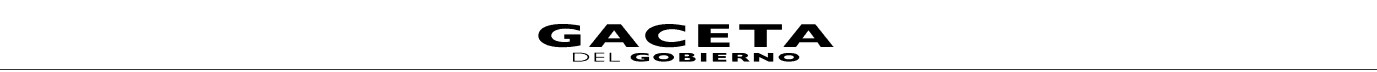 FORMAS OFICIALESDÉCIMA CUARTA.- “LA SECRETARÍA”, queda expresamente facultada para que, en el cumplimiento de las funciones operativas de colaboración que le corresponden según el presente Convenio, utilice las formas oficiales de pago y demás documentos jurídicos que ha empleado  para  la  recaudación  de  las  contribuciones  estatales,  en  el  entendido  de  que  en  dichos  documentos  se  consignarán  lasdisposiciones jurídicas fiscales municipales y estatales que correspondan.PUBLICIDADDÉCIMA QUINTA.- “LA SECRETARÍA” podrá utilizar los documentos y publicidad necesarios para la realización de las acciones descritas en la cláusula PRIMERA del presente Convenio, con los emblemas institucionales del Gobierno del Estado de México, y en caso de que utilice los emblemas de “EL MUNICIPIO”, deberá solicitar autorización, previo a la emisión de los productos publicitarios.Asimismo, deberá difundir en los medios electrónicos y en las instalaciones de las oficinas en donde se preste el servicio aquí convenido, la publicidad que “EL MUNICIPIO” emita para conocimiento del público en general.DE LA NORMATIVIDADDÉCIMA SEXTA.- “LA SECRETARÍA” y “EL MUNICIPIO” acuerdan que lo no previsto en el presente Convenio, así como los derechos y obligaciones de ambas, se someterán a lo establecido en la legislación fiscal, así como en los criterios, lineamientos, normatividad y reglas de carácter general que en su caso expida “EL MUNICIPIO” en ejercicio de sus facultades, dada la naturaleza del Convenio para sustanciar los procedimientos necesarios para el cumplimiento de su objeto.DE LOS ACTOS Y PROCEDIMIENTOSDÉCIMA SÉPTIMA.- Los actos y procedimientos que se encuentren en trámite al entrar en vigor el presente convenio, se resolverán por"EL MUNICIPIO".DE LA RESPONSABILIDAD ADMINISTRATIVADÉCIMA OCTAVA.- Las autoridades fiscales de “LA SECRETARÍA”, estarán sujetas a la aplicación de la Ley de Responsabilidades Administrativas del Estado de México y Municipios.En caso de que se detecten irregularidades que puedan ser constitutivas de responsabilidades administrativas iniciará los procedimientos administrativos disciplinarios o resarcitorios a fin de que la autoridad competente imponga las sanciones y responsabilidades administrativas que correspondan en términos de la Ley de Responsabilidades Administrativas del Estado de México y Municipios; lo anterior, independientemente de que dichas irregularidades sean constitutivas de delitos, por lo que de inmediato lo hará del conocimiento del Ministerio Público, así como de “EL MUNICIPIO”.CONFIDENCIALIDAD DE LA INFORMACIÓNDÉCIMA NOVENA.- En virtud del presente Convenio “LAS PARTES” se obligan a no divulgar ni revelar datos, sistemas y en general cualquier información y/o procedimientos que les sean proporcionados, por una de ellas para la ejecución del presente Convenio, en términos de la normatividad vigente aplicable.Asimismo, se obligan a mantener absoluta reserva y confidencialidad de la información y documentación que le sea proporcionada por alguna de “LAS PARTES” o por los contribuyentes, con motivo del presente Convenio.DE LAS CAUSAS DE TERMINACIÓNVIGÉSIMA.- Serán causas anticipadas de terminación del presente Convenio.El incumplimiento de cualquiera de “LAS PARTES” a la cláusula QUINTA, referente a las obligaciones de las mismas.Cuando se detecten deficiencias, irregularidades u omisiones de cualquiera de “LAS PARTES”, si éstas no se ponen de acuerdo en su solventación.La decisión de “LAS PARTES” de darlo por terminado en cuyo caso deberán comunicarlo por escrito a la otra parte con 30 (treinta) días naturales de anticipación en el entendido de que las cuestiones que estén pendientes de resolver durante ydespués de este plazo, serán atendidas hasta su total conclusión.Con independencia del plazo anterior, “LAS PARTES” acordarán el período en el cual realizarán la entrega-recepción de los documentos, bienes muebles o inmuebles, así como los programas informáticos y demás elementos utilizados para la realización del objeto del presente Convenio, el cual no podrá exceder de 3 meses.El incumplimiento por alguna de “LAS PARTES” a lo dispuesto en la cláusula DÉCIMA NOVENA de este documento.MODIFICACIONESVIGÉSIMA PRIMERA.- “LAS PARTES”, previo acuerdo, podrán modificar o ampliar el contenido del presente Convenio para el mejor desempeño de las funciones y atribuciones que en el mismo se prevén, mediante la suscripción de un Convenio Modificatorio o Addendum.DE LA RELACIÓN LABORALVIGÉSIMA SEGUNDA.- La única obligación laboral que se genere por la aplicación del presente Convenio será entre “LA SECRETARÍA” y el personal que  ésta designe para realizar  las acciones descritas  en  la cláusula  PRIMERA del  presente Convenio,  ya que  a “EL MUNICIPIO” no se le considerará como patrón sustituto, toda vez que no estará vinculado bajo ningún concepto con los trabajadores de “LA SECRETARÍA”, por lo que cualquier demanda laboral será atendida exclusivamente por ésta, dejando a salvo y en paz a “EL MUNICIPIO”.INTERPRETACIÓN Y CONTROVERSIAVIGÉSIMA TERCERA.- Cualquier diferencia o controversia derivada de la interpretación o aplicación de este Convenio, será resuelta en forma administrativa de común acuerdo por “LAS PARTES”.VIGENCIAVIGÉSIMA CUARTA.-Con la finalidad de salvaguardar los intereses de la Hacienda Pública Municipal, respecto del 30% del excedente del Fondo de Fomento Municipal, que se distribuye a los municipios que tienen celebrado y publicado, el convenio para la administración del Impuesto Predial con el Estado; el presente Convenio estará en vigor desde la fecha de su publicación y hasta en tanto alguna de “LASPARTES” manifieste la terminación del mismo o, en los casos previstos en la cláusula VIGÉSIMA de este instrumento legal.Página 56                                                                                                                                    8 de abril de 2019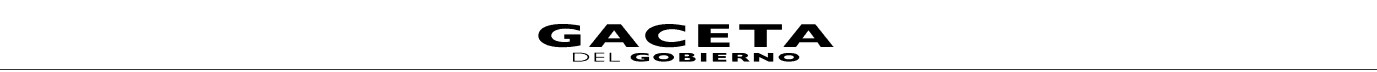 Considerando la trascendencia y los fines del Impuesto Predial, “EL MUNICIPIO”, deberá informar al Ayuntamiento entrante como parte del Acta de Entrega-Recepción de la Administración Pública Municipal, la existencia del presente convenio, con la finalidad de que, se someta a la consideración del Cabildo entrante para su ratificación o conclusión; en caso de que el Ayuntamiento entrante, omita manifestar la ratificación, dentro de los 30 días naturales siguientes a su toma de protesta, se entenderá la continuación tácita del presente convenio.Ahora bien si, “EL MUNICIPIO” decidiera dar por terminado el presente Convenio, deberá agregar a su comunicado copia certificada del acuerdo emitido por el Cabildo. Para tal efecto “LAS PARTES” acordarán el período en el cual se realizará la entrega-recepción de los documentos, bienes muebles o inmuebles, así como los programas informáticos y demás elementos utilizados para la realización de las acciones convenidas, el cual no podrá exceder de 3 meses, contados a partir de la fecha en que se tenga por concluido.”PUBLICACIÓNVIGÉSIMA QUINTA.-El presente Convenio será publicado en el Periódico Oficial “Gaceta del Gobierno” del Estado de México, así como en la “Gaceta Municipal”.Una vez leído su contenido y entendido su alcance legal, “LAS PARTES” firman por duplicado el presente Convenio, quedando uno en poder de cada parte, en la Ciudad de Toluca de Lerdo, México a once de marzo de dos mil diecinueve.8 de abril de 20 19	GACETA.·"2017. Año del Centenario de las Constituciones  Maxlcana  y Me>dquense  de 1917"Página 57T oluc a  de Lerdo , Méxicoa 16 de septiembre de 2017C . RODRIGO JARQUE LIRA PRESENTEEn ejercicio de la facultad que me conf iere la fracc ión X IV del artículo 77 de la Constitución Política del Estado Libre· y Soberano de México , me es grato expedir en su favor el nomb ramiento deSec retario de FinanzasCon la confianza de que su alta v ocación  de  servicio  y  sentido   de respo nsabilidad , hará de esta encomienda un motivo para busca r siempre el bienestar de los mexiquenses .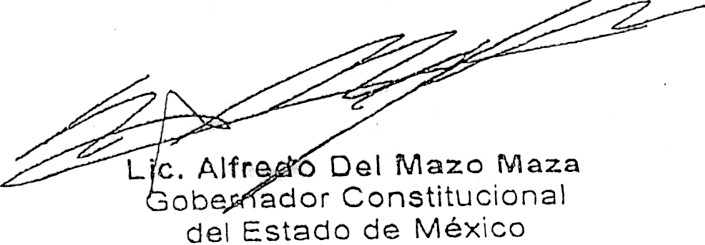 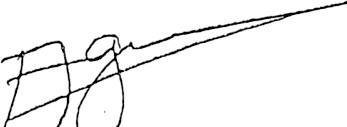 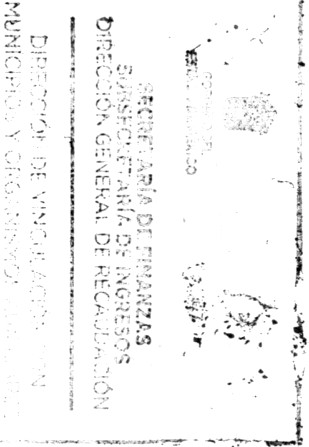 Lic. Sergio leja	ro Ozuna RiveraSecreta rio General de Gobie rnoPartida Núrnero 20 3A - 00000Regist rado b.siJo aD número 001 a f ojas vuel t a del llbt"o da nomb.-2111T1ientos dela Dltrec c lón de Polltic a Salai.-la l de la 01..ección Goen<s11ra D  dl<a l?a .-sonaD el 16 de septiembre de 2017· -¡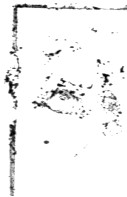 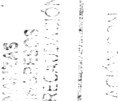 El Director General de Persona l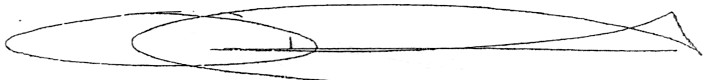 lng. Osea r Guzman AragonGACETADEL GC>BIER ...C>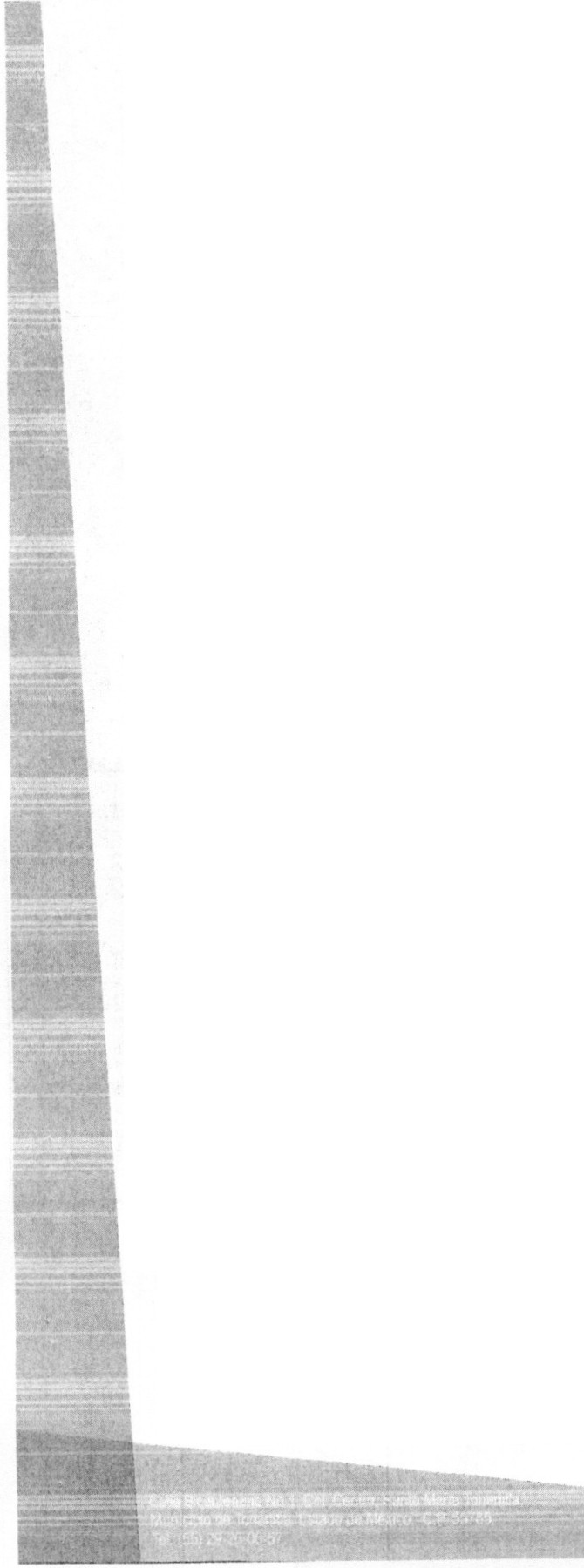 8 de abril de 2019Ayuntamie nto de TonanitlaEstado de México. 2019-2021"2019.Af'l) del Centésimo Anivemrio Luctuoso de Emiliano Zapata Salazar, el Caudillo del Sur'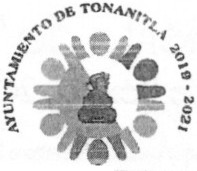 ACT!ltr,!R!-rnt'!!."'!:.':'."!.'ID!VOLUMEN 1, DEOMA PRIMERA SESIÓN ORDINARIA DE CABILDO, FtBRERO 28, 2019.EN EL MUNIOPIO DE TONANIT\A, ESTADO DE MOOCO, ADMINISTRACIÓN 2019-2021, SIENDO IAS DIE2 HORAS, CON DIE05tlS MINUTOS DEL DfA VEll'llt OCHO DE FtBRERO DEL AAo DOS Mlt  DIEONUM,  010  INIOO  lA  illCIMA  PRJMERA  SESIÓN  ORDINAR1'•  EN  LA  SALA  DE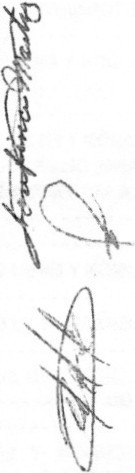 CAllllDO, UBICADA EN CALLE Blal\ITENARIO MlMERO UNO, DENTRO  DEL  PALACIO MUNIOPAl. PRIMERA PlANTA, ESTANDO PRESENTtS LOS C. TOMAS PRIMO NEGRETE OIAVARRÍA, PRESIDENTE MUNICIPAL CONSTTTUOONAl; CtEOTILDE EVA REYES sANcHEX, slNOICO MUNIOPAI.; OMAR SUAREZ IXTlAHUACA, PRIMER REGIDOR; ICAAINCA  RODIÚGUE2 MAURICIO,  SEGUNDA  REGIDORA;  ALEJANDRO   HERNANDEZ   SEGUM,.  TERCER   REGIDOR;MARIANA RORES WVEZ. CUARTA REGIDOAA; VÍCTOR RlVERO ORTl2, QUINTO REGIDOR,; JOSERNA ROSA MARTfNE2 GARdA, SEXTA REGIDORA; INGENIERA ADRiANA RODRfGUE2 SÁNCHE2, OCTAVA RE<ilOORA; SAÓL DURAN RODRIGO, NOVENO REGIDOR; SOY1A DELGADORAMIRE2, otOMA REGIDORA, INTEGRANTES TODOS DE ESTE AYUNTAMIENTO Y ELC.CARLOS HERNANOEZ ROORÍGUEZ SECRETA.'1!0 Dl:l AYUNTAMIENTO, A EFECTO DE DAR CUMPUMIENTO A lO PREVISTO EN LOS AmituLOS 27 PA."tnAr-0 Plllllr.ERO, 28,29, 30y ;oais PÑIRAFO SEGUNDO DE LA LEY ORGANlcA MUNICIPAL DEL ESTADO DE Mtxleo, VIGENTE. - - ----- --------------- -------- ----- --------- ----------- ------------- ----- --EN USO DE LA PALABRA EL PRESIDENTE MUl IClPAL, COMENTA SEAOft SECRETARIO LE PI{)() QUE El PASE DE ASISTENCIA Y SABER SI HAY QUÓRUM PARA SESIONAR, AS/ TAMBllN PCDIRtEUN RECESO POR TIEMPO INDEFINIDO CON lA FINALIDAD DE ATENDER LA PROBLEMÁTICA DEL AGUA POTABLE CON ALGUNOS CIUDADANOS POR FAVOR,CONTESTANDO ElSECRETARIO DEL AYUNTAMIENTO QUE DERIVADO AL PASE DE LISTA SE ENCUENTRAN LA MAYORÍA EN ESTE MOMtNTO Y HA'r' QUÓRUM PARA SESIONAR, POR TANTO El PRESIDENTE MUNICIPAL DECl.AAAUN  RECESO  SIENDO  LAS DIE2  HORAS  CON  D:ECIOOIO  MINlJTOS  DEL  MISMO olA y ARO.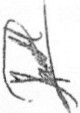 ¡--- ...._1'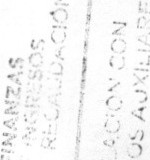 ....r..;..   "-REANUDANDO LA SESIÓN POR PARTE DEL PRESIDENTE MUNICIPAL SIENDO LAS CATORCE HORAS CON CINCUENTA Y SIETE MINUTOS OH MISMO DÍA Y MISMO ARO, PARA LO CUAL QUEDA ABIERTA lA SESIÓN POR LO TANTO LE PIDO SEÑOR SECRETARIO CONTINÚE CON El ORDEN DEL DfA. PARA LO CUAL El SECRfTARIO COMENTA DERIVADO AL PASE DE LISTA CONANTELACIÓN  LE REITERO E INFORMO  QUE sr ENCUENTRA  lA MAYORfA l.OS INTEGRANTES DELCABILDO  POR  LO TANTO  SI  HAY  QUORUM  PARA  SESIONAR.  POR  LA  USENCIA  EN  ESTE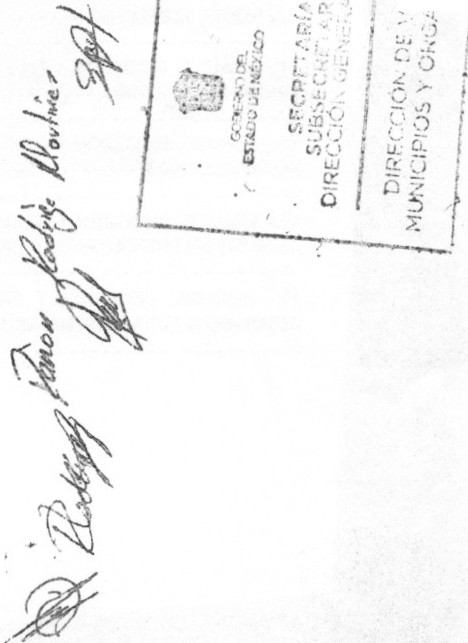 MOMENTO POR PARTE DEL TERCER REGIDOR COMENTARLE QUE ESTÁ EN LA ATENDIENDO El PROBLEMA DEL AGUA POTABLE. ESTÁ BIEN SEROR SECRETARIO COMENTA EL PRESIDENTE CONTINUEMOS CON EL ORDEN DEL DÍA POR FAVOR SEROR SECRETARIO.·- •-• • • •-••• ••• • •...,,._.."·I'.:   "·•• - -···• •• - ••• • • ••• ••• BAJO EL SIGUIENTE ORDEN DELDíA- ••• • • ·· • • •• • ·••• • • • --1.- LISTA DE ASISTENCIA Y EN SU CASO OECl.ARACIÓN DE QUÓRUM LEGAL· - - - •• ••• • • •• •-•2.- lfCTURA Y APROBACIÓN Ofl ORDEN DEL CIA.- •- • - • • •••• ••• • • ••• • •••• • • • •••- ••- -3.LECTURA Y EN SU CASO APROBACIÓN Y FIRMA DE LAS ACTAS DE LAS SESIONES ANTERIORES.4.·ANÁLISIS , DISCUSIÓN Y EN SU CASO APROBACIÓN DEL CONVENIO ot CDLABORACl óNADMINISTRJ\TIVA  EN MATIRIA HACENDARIA. PARA lA RECAUDACIÓN Y FISCALIZACIÓN  DEL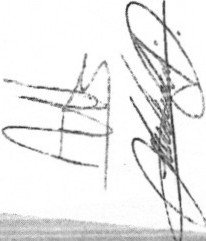 DEL GC> B I E R. .... C>	Página 59Ayuntamiento de TonaniUa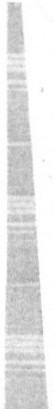 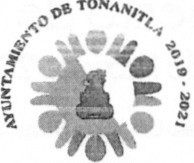 Estado de México. 2019 - 2021'2019.ANJ del Centésimo Aniversario Luctuoso de Emlllano Zapata Satazar,ef Caudino del Sur'AGilT'til ¡a¡¡¡;.,,<i.a>.;;l.ll.UIIMPUESTO PREDIAL Y SUSACCESORIOS LEGALES QUE SE CELEBRARA ENTRE El AYUNTAMIENTODEL MUNICIPIO DE TONANITlA Y ELGOBIERNO DEL ESTADO DE Mtl<ICO. • ••• • • • • ••• - - - - - -S. ANÁLISIS,DISCUSIÓN Y FN SU CASO APROBACIÓN DE LA CARTERA DE OBRAS Y PROYECTOS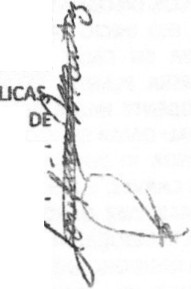 2019.•••• ---·• • •• ••••••• --·•••••••• --- ••••••• • --- -- ••• • .•• • - ••...••••• - ..6.-ANÁUSIS, DISCUSIÓN Y EN SU CASO APROBACIÓN DE LOS DIRECTORES DE OBRAS PÚBOESARROUO URBANO,  DESARROLLO Y BIENESTAR SOCIAi.., INSTl111TO  PARA LA PROTECCIÓNOS DERECHOS DE LA MWER Y DE LA JUVENTUD.··•• • • • ••- • - --• - •• •• • • •• • •• • • • • • • • - -\7.-ANÁUSIS, DISCUSIÓN Y EN SU CASO APROBAOÓN DELJEFE DE CATASTRO.·- - - - - - - -- •-8.·ANÁLISIS, DISCUSIÓN Y EN SU CASO APROBACIÓN DEL JUEZ CAURCAOOR. - - • •- - - • •••- • -9.· ANÁUSIS, DISCUSIÓN Y EN SU CASO APRO Cl.\'.)N DE LA CONFORMACIÓN DEL COMITÉ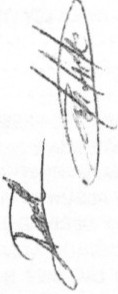 MUNICIPAL DE SALUD.······· - ••• • -•••• •• • ••••• • • •••• •• • • ••• •·- • •• ••••- •-••10.·  ANÁLISIS,   DISCUSIÓN   Y   EN   SU   CASO  APROBACIÓN   DE   LA  PUBLICACIÓN   DE   LACONVOCATORIA ABIERTA  PARA  LA DESIGNAOÓN  DEL CRONISTA MUNICIPAL PARA  EL PERIOOO2019-2021.•..• -- •• •• -•••• ••-••---- - - - ••-••-•••• -•- ••••- - .- - •.• - - •.- • •• - - • •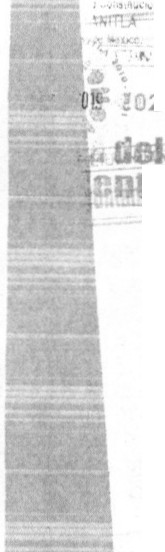 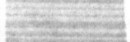 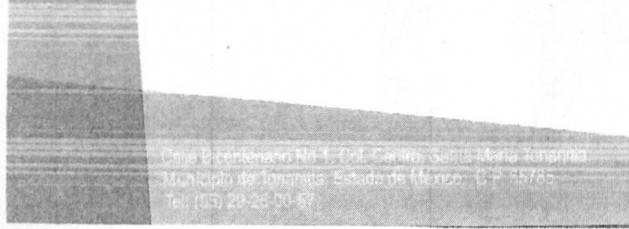 ,, rll ·ANÁLISIS, DISCUSIÓN Y EN SU CASO APROBACIÓN DE LA l'UBLICACIÓN DE LA PUBLICACIÓNl/J -.	DE   LA  CONVOCATORIA   ABIERTA   PARA   LA  DESIGNACIÓN    DEL   DEFENSOR   MUNICIPAL   DEV • 2 OE ECHOS HUMANOS. •• • - • • •• • •• • - - •• - -•••• • • - - •- -•- - •••••• - - - -- - • - - • •••••••12.,ANÁLISIS, DISCUSIÓN   Y  EN SU  CASO  APROBACIÓN   DE  LA IN'TEGRACIÓN   DEL  COMIT(  DE!------- -:--:---TRANSPARENCIA. -• ••- - - • • •-• • • • • •• -••••--•-·• - • • - -• •- •- •-•- - •• •- ••• •• •••-•...' . ".'... !".:<.:..' 7·."'i· = :	, :u::=.	:fi1\ ';;.\ ' . ....,,.,:, l"	:iST TJP0r 9  Pf:T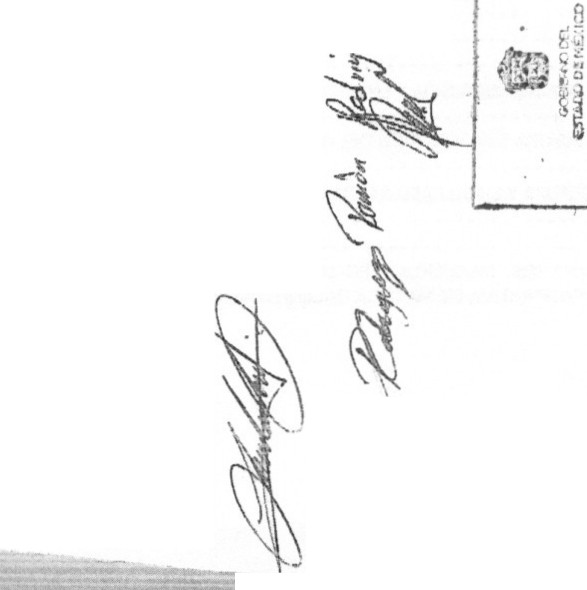 ( ''/'\t.	''•.¡.e;:>...	..:·,	L15.·ANÁLISIS, DISCUSIÓN Y EN SU CASO APROBACIÓN  DE LA AGENDA PARA EL DESARROUOMETROPOLITANO.-••- • •••• -- • •- • • - • - • •• •-• • - - • • • • -- • •-••• • •• • • • • • • • -• • ••• • -"¡u'.-'	,e5	¡-. :);¡:16.- ANÁLISIS, DISCUSIÓN Y EN SU CASO APROBACIÓN PARA NOMBRAR COMO ENLACE PARA"'v,•.1	,,X  ºASUNTOS METROPOLITANOS AL ING.MAURO CEDILLO RODRIGUEZ.··- • • •- • • • • •• • •·•• • ••17.-  ANÁLISIS,   DISCUSIÓN   Y  EN  SU  CASO  APROBACIÓN   DEL  CONSEJO  MUNICIPAL   DEDESARROLLO RURAL SUSTENTABLE .·········- • • • ••• • • • - - • -•·• • ••·• - • -- - - •• - - - • ••c"o"i:'o z:J::;::-- --.%DEL GC>BIER. ..... C>	8 de abril de 20 19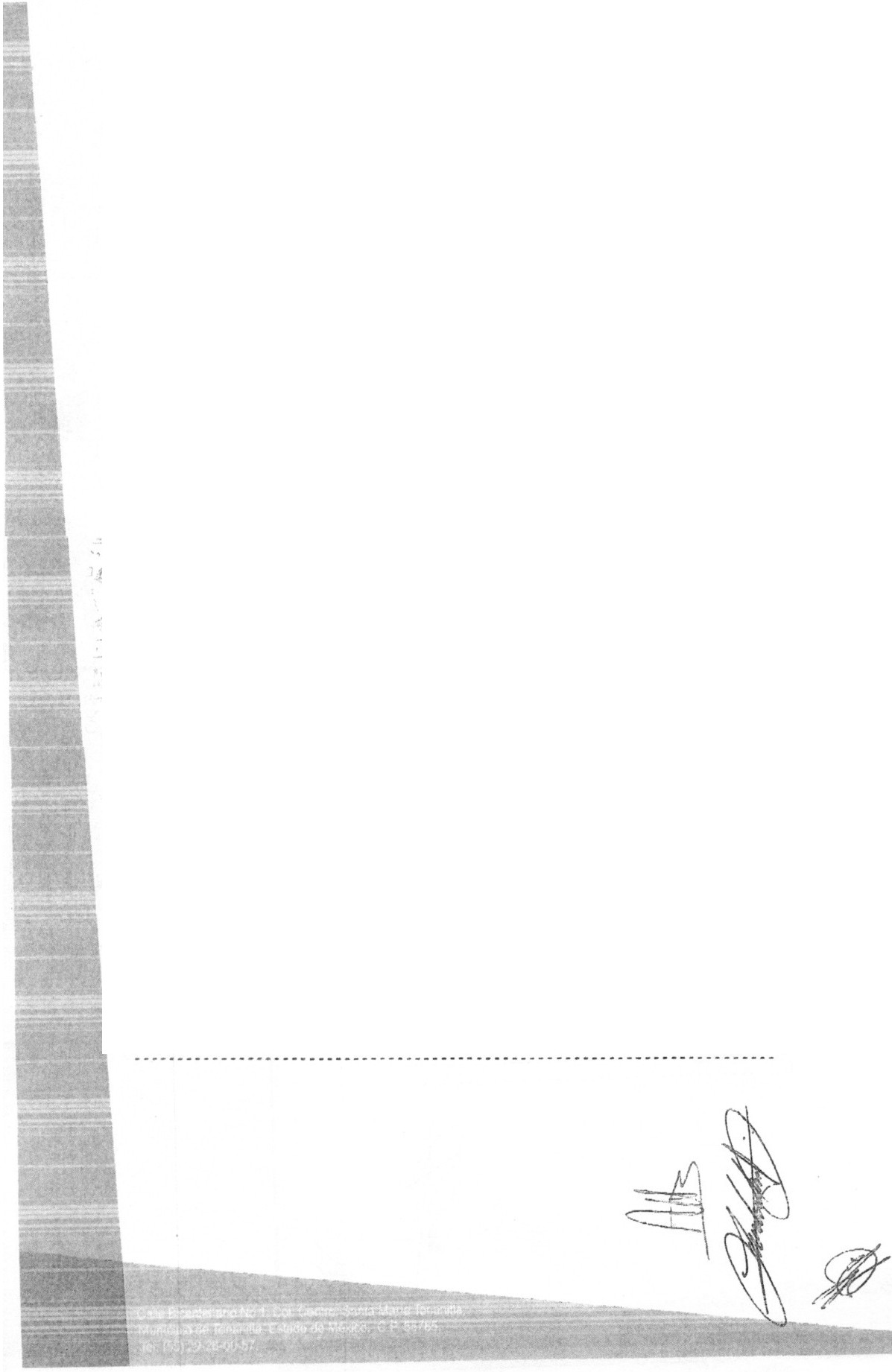 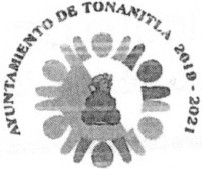 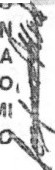 Ayuntamiento de TonaniUastado de México. '2019 - '20'21'2019. M:J del Centésimo Aniversario Luctuoso de Emlliano Zapata Salazar. el Caudillodel SU!"NUEqRo BANDO TIENE PROHIBIDO ESA ACTIVIDAD Y NO SE HACE NADA AL RESPE  W'""""'!. !:WDI DE LA PALABRA El PRESIDENTE COMENTA MIRA YO OIGO QUE HAN SIDO POCOS LOS QUE HAHECHO TAL TEMA PERO HACE FALTA MÁS ADEMÁS LO CORRECTO ES BAJAR PROYECTOS PARA LEGISLAR Y PORQUE NO HASTA APRO.BAR TODO EN BENEFICIO DE NUESTRA POBLACIÓN PER01 ES TRABAJO DE TODOS POR FAVOR, EN USO DE LA PALABRA LA SEGUNDA REGIDORA EN MI COMISIÓN Y REFERftffi Al. DOCTOR PEDRO ESTÁ HACIENDO UN EXCEl.EHTE TRABAJO POR L CUAL LO FELICITO El PROBLEMA ES QUE NO WBRE El PERFIL PARA DICHA ÁREA Y SIEMPRE HAHABIDO BASTANTE COMUNICACIÓN Y TAMPOCO HAY SELLOS. EN USO DE LA PALABRA ElPRIMER REGIDOR COMENTA REGRESEMOS AlTEMA DEL SECRETARIO Y LA VERDAD HACE FALTADEMASIADA COMUNICACIÓN Y DERIVADO A EUO HACE FALTA UN PRE CABILDO Y LA VERDADNI  ltlMOS COMENZADO  NI SIQUIERA  SEA APROB/\00 El ORDEN  DEL OiA. EN  USO DE LA	.,-.•,, 	PALABRA El S l'TIMO REGIDOR COMENTA QUE lA PETICIÓN DEL TI:MA DEL SECRETARIO YA ESMUY REITERATIVO  Y  ESO NO  ES LO CORRESPONDIENTE  Y  BUENO SI DESEAS  MANTENERLO	(°"\DENTR O Y ESO TE TRAERÁ MUCHOS PROBLEMAS. EN USO DE LA PALABRA  El PRESIDENTE		t MUNICIPAL DENLE UNA OPORTUNIDAD MÁS POR FAVOR, EN USO DE LA PALABRA El S(PTIMO	'--\. REGIDOR COMENTA QUE QUEDE ASENTADO EN H ACTA LO SIGUIENTf YA SON IRES Y ESTASPIDIENDO Uf'lA CUARTA OPORTUNIDAD PARA EL.SECRETARIO QUE FUNGIERA PARA ESTE CUERPO DE EDILICIO,CONTESTA El PRESIDENTE QUE YA ESTÁ Y QUE TODAS LAS ÁREAS ESTAN EN El MISMO TENOR.ESTOY DE ACUERDO Y 8.llE."lO t'l'{O tS'( W( Y-Nl\.001\. l.. OO'C SiAA VERTIDO lf PIDO SEAOR SECRETARIG HACER lAS ADECUACIONES CORRESPONDIENTES ENEl ORDEN DEL DfA Y PROSIGA CON :EL ORDEN  DEL DIA, EN  USO DE LA PALABRA  EL SEROR."'h................. --.;.;sECRETÁR IO  COMENTA  CON  GUSTO  SEÑOR  PRESIDENTE,  EL ORDEN  DIA QUEDARÍA  DE  LASSIGUIENTE MANERA CON LAS ADECUAOONES HECHAS POR LOS INTEGRAllCT'ES DEL CABILDO,-HACIENDO UN REIMPRESIÓN DEL ORBEN DEL OÍA.· ····- • • • ••• ••••• • • • ·- - - • • • • -·•t-.... .   ...	. ·.;.,,., ....	-,..   '.	'*::·...'-....::	,.\.'. • .l..· .'.  ·vr..:;:   =j'1	-- ;·- ---- -- -- -- --- -------------------- - - --- - ·--·- -- ---- ---·- - -- - - ---	,	-	,.•-- - -- -------··----- - - --- ----------------------- ----- ---------- ·---- --- -..	-e-....	.	-  t   '!	' '• ••••• • • • • •• - ···• •• • • BAKHl SIGUIENTE ORDl:N DEL DÍA - ••• • •••• ••••• • •-• • • •• •	._.- -  ..  ..  ...      - ..    - ..    - - -  ..   ..	-	-	..  ..     - ..	- ..	.... ...	..   ..  -..	.  .1.- LISTA DE ASISTENCIA Y EN SU CASO DEClARACIÓN DE QUÓRUM LEGAL····· - • • • •• •• • • •	-_,	· ' .•	•fY	SU CASO APROBACIÓN DEL CONVENIO DE COLABORACIÓN	't\	1  ht  {':l4.- ANÁLISIS,  DISCUSIÓN	'ADMINISTRATIVA EN MATERIA HACENDARIA, PARA LA RECAUDACIÓN Y FISCALIZACIÓN DEL	· §  L, -   j	'  :IMPUESTO PREDlAL V seisACCESOR IOS LEGALES QUF SF CELEBRARA ENrRE EL AYUNTAMtCNTO	6	i . :i	t..'. :::DEL MUNICIPIO DE TONAl'llTI.A V El Gói.iFRNO DRESTAOO OE M!:XICO. •-•	• • - • • - • •• •	. ·,,'., •.  -	gC  '.1e5.·ANÁLISIS, DISCUSIÓN Y EN SU CASO APROBACIÓN DEL DIRECTOR DE OBRAS PÚBLICAS. • ••·6.·ANÁLISIS, DISCUSIÓN Y EN SU CASO APROBACIÓN  DEL DIRECTOR DE OESARROUO URBANO.·-------- -.1.· ANÁLISIS,  DISCUSIÓN  Y  EN  SU  CASO  APROBACIÓN   DEL  DIR ECTOR  DE  DESARROUO  YBIENESTAR SOCIAL·   - ·-··••• ·• • •••·• •  -• • • -- •••··•• • • • •• • -• • • • •• •-••• •--•GACETAPágina 618 de abril de 2019	DEL  GC>BIERNC> 	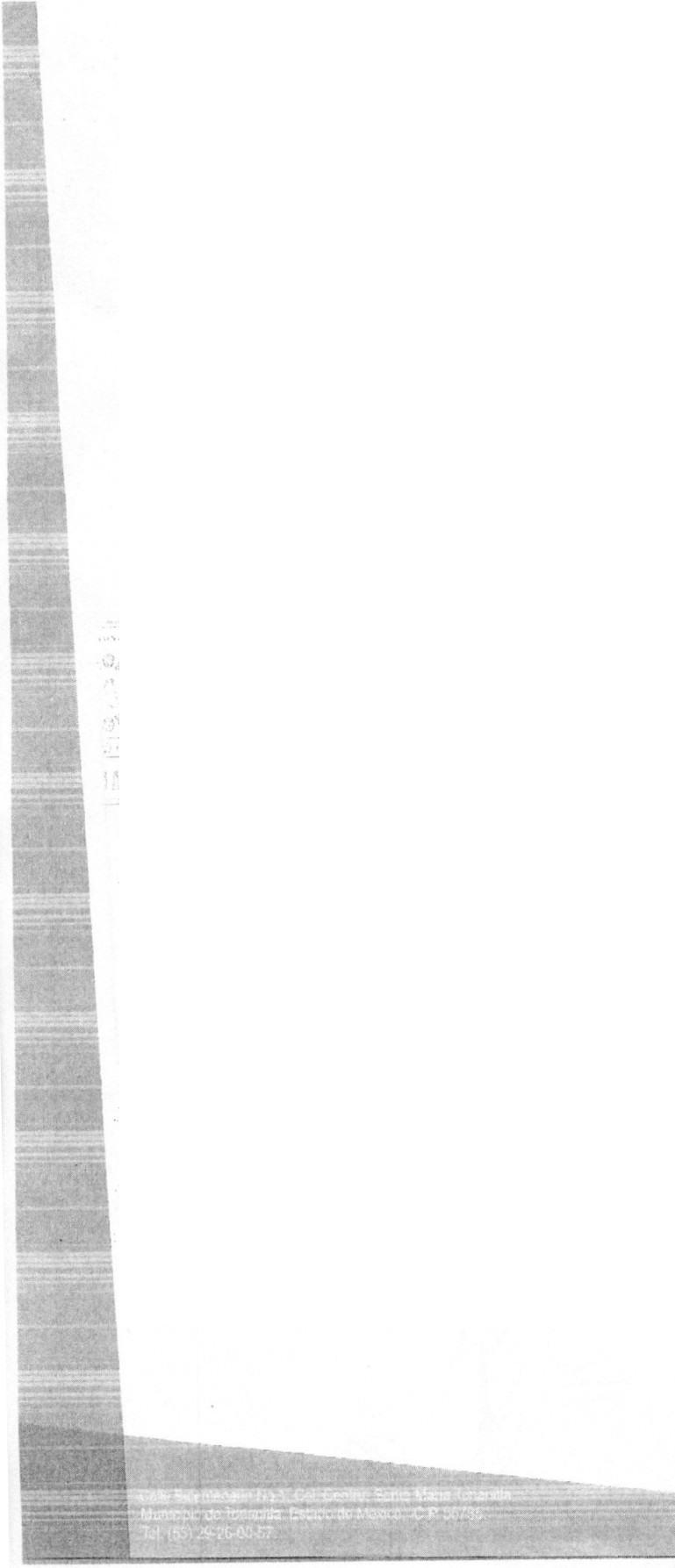 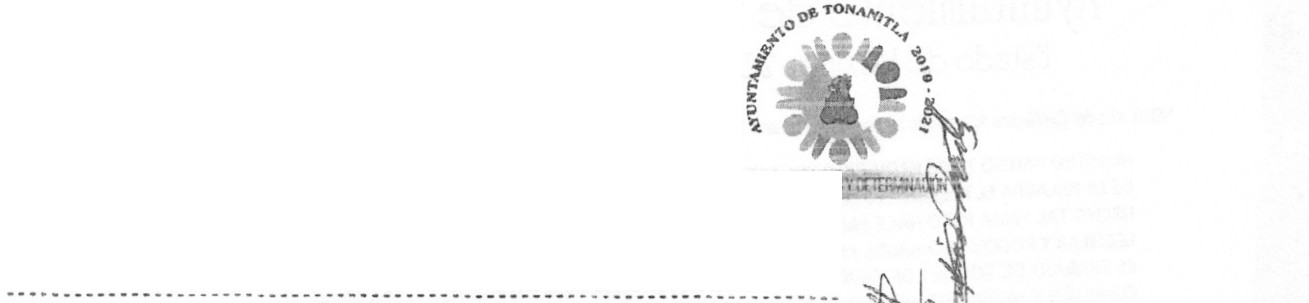 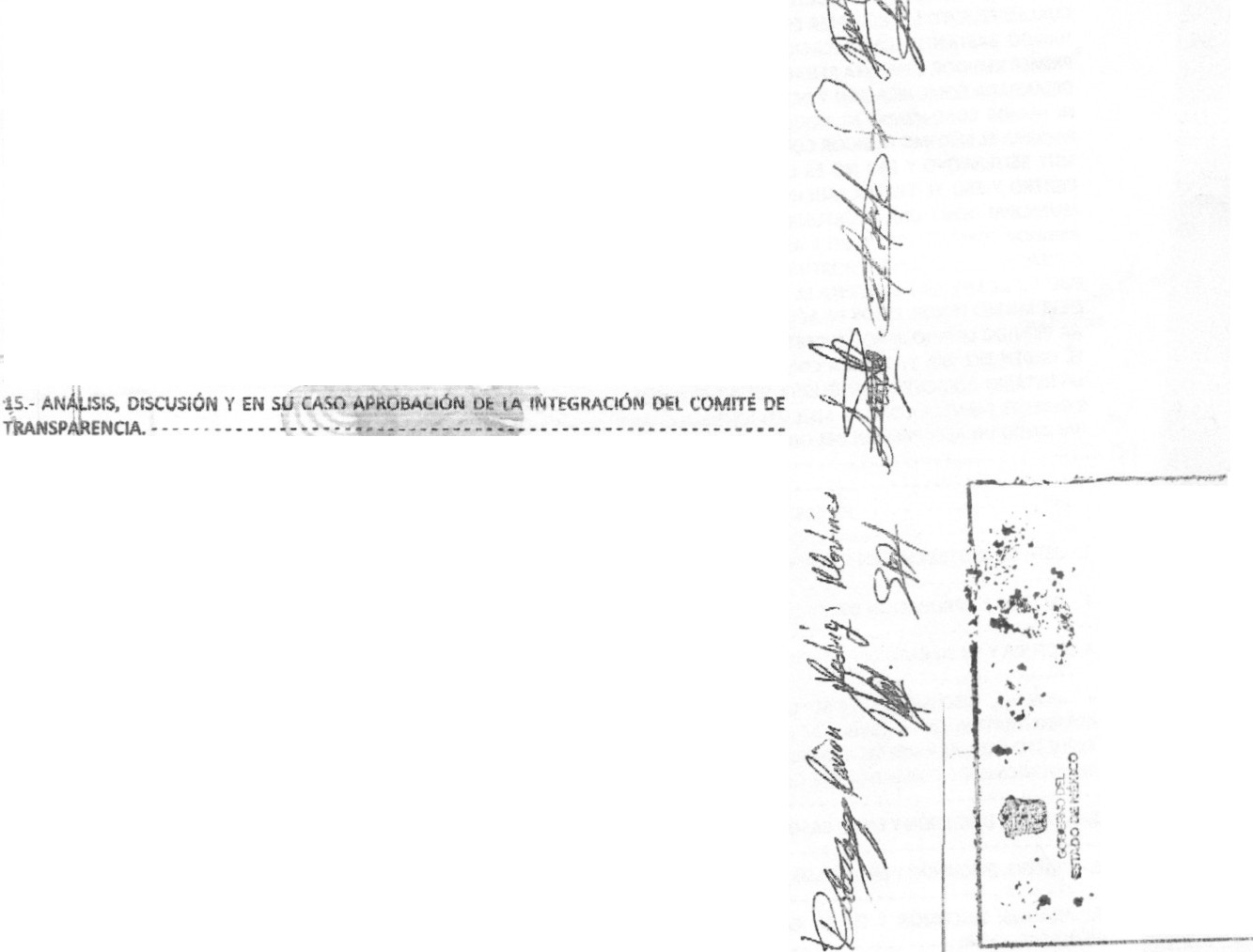 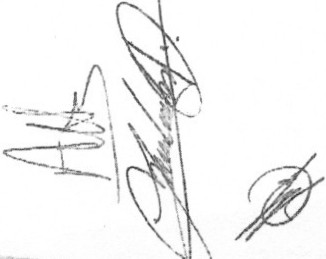 Ayuntamiento de TonanitlaEstado de México. 2019 - 20'21"2019 AOO del Centésimo Arnversario Luctuoso do EmHlano Zapata Salazar, o1 CaudJ'lo del Sur"S.·ANÁLISIS, DISCUSIÓN Y EN SU CASO APROBJ\CION DE lA DIRECTORA  OEl IN      !f,;1:..:, :n;-...::PROTECOÓN DE LOS DERECHOS DE lA MUJER Y DE lA JUVENTUD. --- -• • • • ••• -- - -- - - •••- 9.- ANÁUSIS,DISCUSIÓN Y EN SU CASO APROBACIÓN DEL JEFE DE CATAmo.- -- -- - -•- - ---10.-Ali! IS, DISCUSIÓN Y EN SU CASO APROBACIÓN Ofl OFICIAL CAUFICAOOR .--- . - - - -11.-ANÁLISIS, DISCUSIÓN Y EN SU CASO APROBACIÓN DE LA CARTERA DE OBRAS Y PROYECTOS2019.•- - ...• -- - - -- - - •• - - - •- - -• - •-••••-- - •••• - - -•••••••---- - - - - - - - •- - - •• - -12.· O.HÁUSIS, DISCUSIÓN Y EN SU CASO APROBACIÓN OE LA CONFORMACIÓN DEL COMITÉMUNICIPAL DE SALUD. - - • - - - --- - -•••• •• •-•••• • -- -•• • •- - - - -- ---•• • • --- -•• - - •--13.-  ANÁLISIS,   DISCUSIÓN    Y   EN    SU  CASO   APROBACIÓN    DE   lA   PUBLICACIÓN    DE    IA CONVOCATORIA ABIERTA PARA lA DESIGNACIÓN  DEL CRONISTA MUNICIPAL PARA El PERIODO2019-2021. -•• - • - • • - - • • - -- - - - - . - - -- ---- - •• - -- --••- •-••••••-- - •••• •••• - --- -14.-ANÁUSIS, DISCUSIÓN  Y EN SU CASO APROBACIÓN OE LA PUBLICACIÓ N  DE LA PUBLICACIÓNDE  LA  CONVOCATORIA   ABIERTA  PARA  LA  DESIGNACIÓN   DEL  DEFENSOR   MUNICIPAL  DEDERECHOS HUMANOS. -• •-•• •••••• • • -••-- - - • •• ••• • •••• • • •••• -- - • •• • •• ••• • ••-•16.·ANÁLISIS, DISCUSIÓN Y EN SU CASO APROBACIÓN PARA El ANEXO Al BANDO MUNICIPAL EN RELAClóN Al CONSEJO MUNICIPAL DE SEGURIDAD PÚBLICA SE ADHIERA EN El CAPÍTULO 11, SECCIÓN XXVIII LOS SIGUIENTts ARTÍCULOS 122 BIS, lUTER, 12?. QUATER, 122 QUINQU IES,UlSEXIES, 122SEPTIES. ·------ ••• ···-·-··-······ •·•• • •• - -·• · • •• • - ••••• • -·- 17.-ASUNTOS GENERALES .- • ••- • •-• -- •-••--• • •• • • -- - --• - • • ••- - •-- - - • - -- • •-•-18.-CLAUSURA DE l:A SESIÓN. • •- - •- - •••-- • • - -- - -•·- •-• • -•- - - - • -• •• • ••- • - - -8.·CLAUSURA.- -•••• - •••-•- -•• • • ••• • ••-••--  -  -     • •-•-•--•·•• -••- - • • - - --•  -1.,,  1	'7"'¡:¡  1",<.	1t'5 1       ¡.   ! (:f.:::- ..;  !	í,,i::u 1     ..	1e..;e :f¡:    UJ    1?w;...)o(,l.·LISTA DE ASISTENCIA Y OECIARAOON DE QIJóRU"4 Er.AL •• - - - - - •• - - - - ·- • • • • - - • - - -PRIMERO. - UNA VEZ PRESENTADO El OftDl:N DEL ofA, SE PROCEDIÓ Al OéSAHOGO DE LOS<:   11 ' 1'.	.I :·TONANITIA,   SOUCTTA  Al  C.   CARLOS   HERNÁNDEZ   RODRÍGUEZ,   SECRETARIO   DELl· 1. tf  '• I	1PUNTOS, El C.TOMAS PKIMO NEGRETE CHAVARRIA PRCSIDENTE MUNICIPAL CONSTITUCIONALDE•,.'\,'    1-  ! 1AYUNTAMIENTO , QUE  CONTINÚE  El  CON  El ORDEN  DEL  DIA,  El  SECRETARIO  DELe:.:f. 7 11	:;  1AYUNTAMIFNTO PROCEDIÓ A lA LISTA DE ASISTENCIA INFOi\MANDO QUE SE ENCUEtJTRAN	¡ 1REUNIDOS TODOS LOS INTEGRANTES DEL CABILDO PARA lA CELEBRACIÓN  DE LA SESIÓNORDINARIA Y ACLARANDO QUE,EN RElAClÓN A LA USTA DE ASISTtNCIA, SE DECIARA QUORUMLEGAL PARA SESIOt AR. - - - • • -- •-·• - ••••••••-- • - •-- - •••-•••• • -- ••••-- ••••• • •••GA.CETA.DEL GC>BIER. ..... C>Ayuntamiento de Tonanitla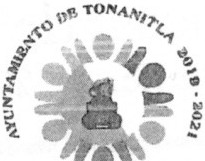 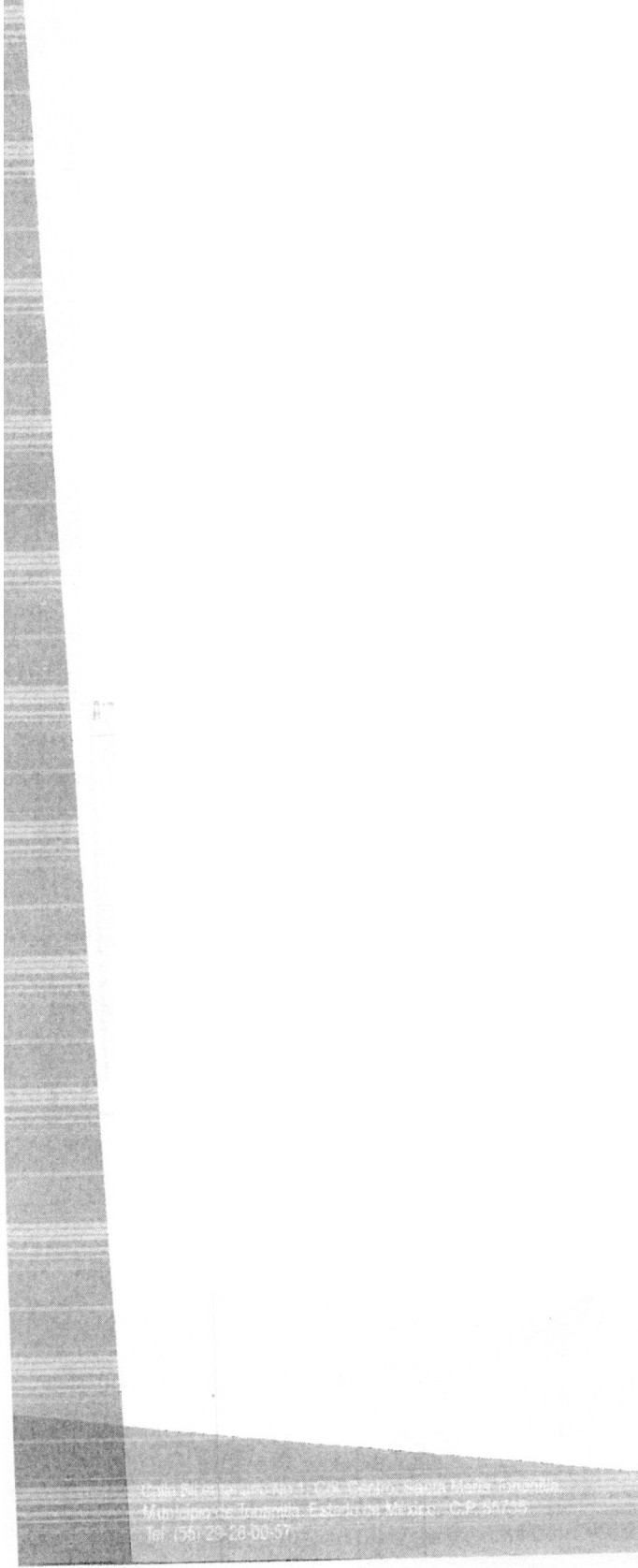 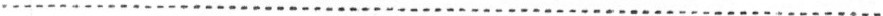 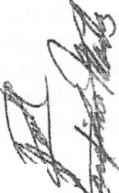 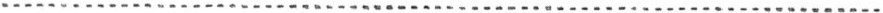 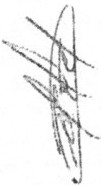 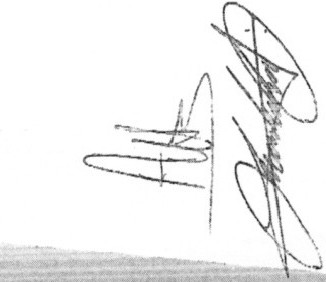 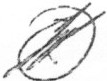 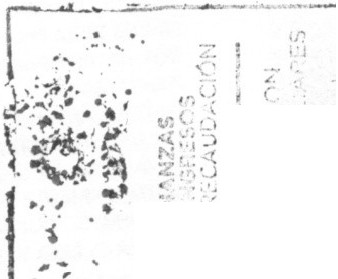 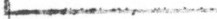 Estado de México. '2019 - 2021"2019. del Centésimo Aniveraario Luctuoso de Emiliano Zapata Salazar,et Caudillo del SUr"2.- LECTURA Y APROBllCIÓN DEL ORDEN DEL DIA. - - - - - - -- - -- - •- - - _  •• • _ "J!l'.Il,L .:F·;tli&'liWl'MSEGUNDO. - POR LO CUAL El C. TOMAS PRIMO NEGRETE CHAVARRÍA PRESIDENTE MUNICIPAL CONSTITUCIONAL, SOLICITO AL SECRETARIO DEL AYUNTAMIENTO  DIERA LECTURA AL ORDEN DEL DIA Y POSTERIORMENTE SE SOMETIERA A SU APROBACIÓN. VOTANDO Df lA SIGUIENTE' MANERA; !'RESIDENTE, SINDICO, PRIMER REGIDOR, SEGUNDA RfGIOOAA, TERCER REGIDOR, CUARTA REGIDORA, QUINTO REGIDOR,  SEXTA REGIDORA,  OCTAVA REGIDORA,  NOVENOREGIDOR Y DECIMA REGIDORA. EN CONTRA CERO VOTOS Y ABSTENCIONES; S(PTIMO REGIDOR.	. EN USO DE lA PALABRA El SECRETARIO DEL AYUNTAMIENTO COMENTA SEÑOR PRESIDENT COMENTARLE QUC El PUNTO FUE APROBAOO POR MAYORÍA DE LOS PRESENTES. UNA Vd:- . AGOTADO EL SEGUNDO PUNTO DEL ORDEt4 D!A,, CONTINUAMOS CON EL TERCUI PUNTO.- - - -  ---'J.-LECTURA Y EN SU CASO APROBACIÓN  Y FIRMA DE LAS ACTAS DE LAS SESIONES ANTERIORES.TERCERO.- POR LO CUAL El C. TOMA..'\ PRIMO EGRr.IE <; VARRÍA PRESIDENTE MUNICIPAL CONSTITUCIONAL, SOLICITA AL SECRETARIO DEL AYllNTAMIENTO CONTINÚE CON EL PUNTO DEL ORDEN  DEL  DIA,  EL SEÑOR SECRETARIO  DCL AYUNTAMIENTO  MANIFESTÓ  QUE ElSIGUIENTE PUNTO DEL ORDEN DEL DÍA E.SEL SIGUIENTE LECTURA Y EN SU CASO APROBACIÓNY FIRMA DEL ACTA ANTERIOR , MISMA QUE FUE APROBADO POR UNANIMIDAD. UNA VfZ.,'·\\.. --7:f:-::::::0Z	:(:. ::: ::::::: : :08 de abril de 20 19cej. ADMINTIVA EN MATERIA HACENDARIA, PARA LA RECAUDACIÓN Y FISCALIZAC IÓN DEL::	:	· '.	:': '.': :º:,.·.'!¡1,,\: ·:·OJARTO.- EN USO DE LA PAi.ABRA EL SECRETARIO  DEL AYUNTA   IENTO, ESTE TEMA FUE	f....'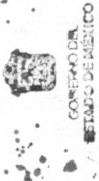 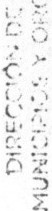 -.';.. '........;EXPLICADO POR PERSONAL DE FINANZAS Y DERIVADO E ESTO YA TENEMOS LA INFORMACIÓN ' CORRESPONDIEMTES., EN USO OE LA PALABRA El PRESIDENTE PIDE SFÚOR SECRETARIO LE PIDO	- QUE LO PONGA A CONSIDrnAr.lc':N DE LOS !lfl'EGRANH..S DEL CA81lLl0, EN CONTESTAC:IÓN EL    -  l:C:RETARIO DEL AYUNTAMIENTO COMENTA, SEÑORES INl EGRANTES DEL CABILDO, LES PIDODE LA MANERA MÁS ArtNTA QUIENES rmN POR LA AFIRMATIVA POR LA FIRMA CONVENIODE COlABORACtÓN ADMJNISTRATIVA EN MATER IA HACENDARIA , PARA LA RECAU DACIÓN Y } FISCALIZACIÓN  DEL IMPUESTO  PREDIAI  Y SUS ACCESORIOS LEGALES, SUSCRITO POR ElG081f RNO DE ESTADO DE Mi;x1co POfl COHOUCTO-t>E tA SfCBfTARIA IJf: FINANZAS Y El AYUNTAMIENTO DE MUNICIPIO DE TONANrnA, ESTADO 0[ MDclCO,CONSIDERANDO,  FNTREOTROS ASPECTOS, LOS BENEFICIOS QUE SE DERIVAN DEL 30% DEL EXCEDENTE DEL FONDO OE	,FOME l'fTO   MUNICIPAL,    INCLUYENDO    El   COSTO    OF   lAS   COMISIONES    BANCARIAS    Y/O ADMINISTRATIVAS, QUE  SE  GENEREN   POR   LA  RECEPCIÓN    DE   PAGOS  Y/O  TRANSFERENC SANCARIAS CON MOTIVO DE LA RECAUDACIÚN DEL IMPUESTO PRE DIAL LA VIGENCIA ES POR	'- PERIODO INDETEílMltJAOO Y ESTARÁ EN VIGOR DESDE lA FECHA DE SU PUBLICACIÓN Y HASTAEN TANTO EL MUNICIPIO MANIFIESTE lA TERMINACIÓN ANTICIPADA DEL MISMO EN LOS CASOS PREVISTOS EN LA CLÁUSUIA VIGBIMA. EL MUNICIPIO DEBERÁ INFORMA R AL AYUNTAMIENTO ENTRANTE COMO PARTE DEL ACTA DE ENTREGA-RECEPCIÓN DE LA ADMINISTRACIÓN PÚBLICA MUNICI PAL, LA EXISTENCIA DEL CONVENIO.CON lA FIN ALIDl\D DE QIJF  SE SOMETA A LAi ·\...'.'' 7 ,0:'',;l.'-· '18 de abril de 20 19GACETA.DEL GC>BIERNC>Página 63Ayuntamient o de Tonanitla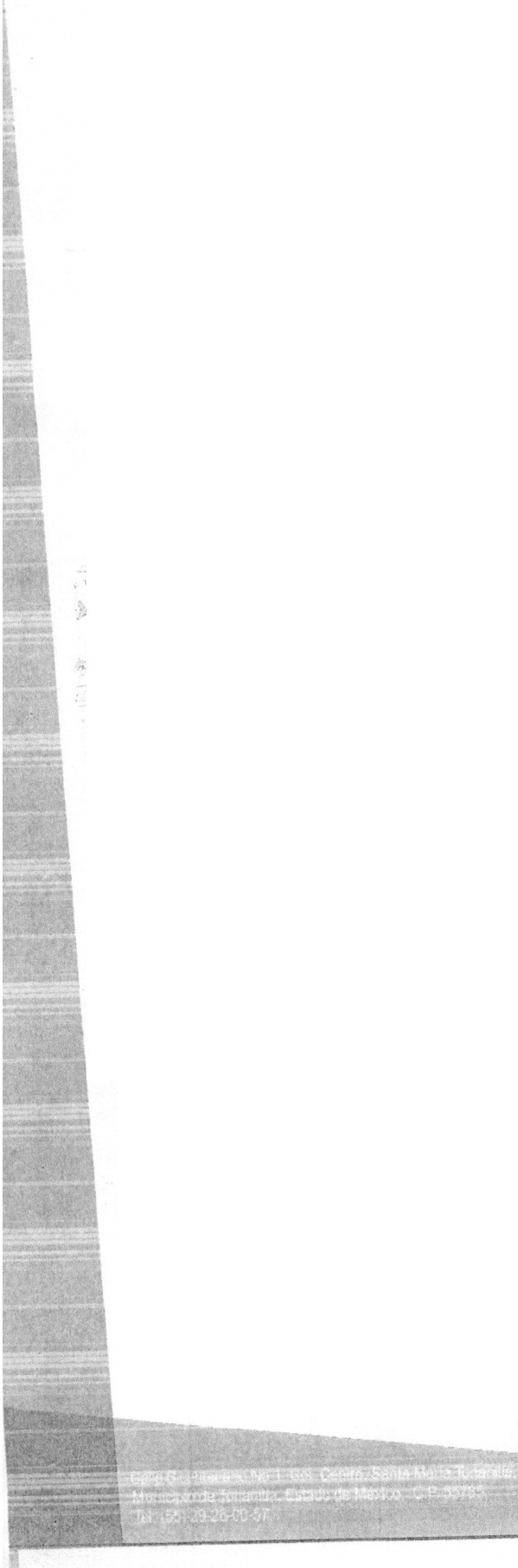 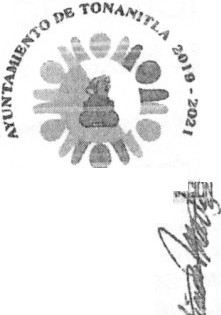 Estado de México. '2019 - '20'21"2019. A!YJ del Centésimo Anlvonlario Luctuoso de Emiliano Zapata Salazar. el Caudillo del Sur"AC"f 1PJ!.!t'.ci  T.%'11!CONSIDERAOÓNDELCABILDOENTRANTEPARASURATiflCACIÓNOCONCLUSIÓN.SIRVANSEMANIFESTARLO  LEVANTANDO  LA  MANO  POR  FAVOR  VOTANDO  DE  LA SIGUIENTE  MANERA;PRESIDENTE,   SINDICO,   PRIMER   REGIDOR,  TERCER   REGIDOR,   CUARTA   REGIDORA,   QUINTOREGIDOR, SEXTA REGIDORA, srPTIMO REGIDOR y NOVENO REGIDOR, VOTANDO EN CONTRA   '\kCERO VOTOS, VOTANDO POR LA ABSTENCIÓN  DE LA SIGUIENTE  MANERA; SEGUNOA REGIDORA,OCTAVA REGIDORA Y OECIMA REGIDORA. U: PIDE El SElilOR PRESl NIT MUNICIPAL AlSECRETARIO DELAYUNTAMIENTOCONTINÓECON EL ORDEN DEL DÍA. - -- -- ---- - • - - - - -- - -_...-._.._.._-..---.-_.._-_..	: ......_-: _-_-_..._...-._-.-_·_-.-..-.-_-.-_-_-_-_......_·.. _-_-_._.._.._-..-_-_.._-_-_.._-_._..._ -..._...	-5.-ANÁUSIS, DISCUSIÓN  Y EN SU CASO APROBACIÓN  DEL DIRECTOR DE OBRAS PÓBUCAS. -- - •(, ·-_·_-_-_- --_ _-_-_-_-_-_   -_   ·_-_-_-_-_-_-_-_-_-_-_-_-_-_-_-_-_-_-_   -_-_-_-_-.-_-_-_-_-_   -_-_-_   -_   -_  -_·_     -_     ·_-_-_-   .'---.\!..CNCO.- EN USO DE LA PALABRA El PRESIDENIT MUNICIPAL U: PIDE Al S CRETARIO SOMEnR		'·f\.-· A CONSIDERACIÓN El PUNTO, El SECRETARIO PREGUNTA A LOS PRESENTES QUIENES EmN	'-...._ (\ POR LA AFIRMATIVA SÍRVANSE l.EVANTAOO LA MANO, QUEDANDO LA VOTACIÓN DE LA		...._SIGUIENIT MANERA; A FAVOR  PRESIDENTE, TERCER REGIDOR, CUAKfA REGIDORA, QUINTOREG IDOR Y SEXTA RC:GIOORA,  EN CONTRA; SINDICO, PRIMER-REGIDOR.  SEGUNDA REGIDORA,SiPTIMO  REGIDOR.   OCTAVA   REGIDORA  Y- DECIMA  REGIDORA   Y  ABSTENCIONES,   NOVENOPROBLEMA DEL AGUA NO DA SOLUCIÓN cori LA EMPRESA DIOl TIRO DEL AG UA DEL NUEVOREGIDOR; INFORMARLE SElilOR PRESIDENTE QUE EL PUNTO DE ACUERDO NO FUE APROBADO.	,1EN  USO DE  LA PALABRA EL StPTIMO REGIDÓR COMENTA QUE NO ES  APROBADO PORQUE NO NQS  HA   COMPARECIDO   V   MENOS  INFORMADO  AL  r.ESPECTO   DEL  ÁREA   Y  SARIENDO  ElFRACCIONAMIENTO, EN  USO DE  LA  PALABRA  El PRESIDENTE  COMENTA  SOLO RECORDARLESr-........_ ...-...-- -'QUE UNA DIRECOÓN NO PUEDE QUEDAR ACt°FALA V NO TENGO OTRA PROPUESTA.EN USO DE	.     .	_     ,•LA  PALA811A  lA  SEGUNDA  REGIDORA  PROPONE  QUE  SE  SUBA  Al  INGENIERO  MAURO  Y	7POSTERIORMENTE  SE VEA  OTRA A TERNATIVA,  EN  USO DE LA PALABRA El PRESIDENTE	'\   .,. .C:O!M:(NTA  SE  QUl:DAAA  COMO  ENCAf\GADO   DE  DESPACHO   P=oR U-E   NO :PU-ED:E   QUED:A:R	t	'	\'	·. ,·-.·_e_L_	-- 1	-s_e_c_R_	-	,  :  -= -1	,t_5 :{1¡ A. fo g ;,J#, i	f	-	,t .· ·J.  _... .··.• ..PREGUNTARLE A LOS INTEGRANTES DEL CABILDO ClUJFNES ESTl'.N A FAVOR VOTANDO DE lA .::::.	'·SIGUIENTE MANERA; PRESIDEf'llE,.JERCER RffilOOR;""CUAR'TO RfiiiOOR. SOOA REGIDORA. Y	lt:\,<!"':"[¡; ·-,.1.;.,J • ":.. .. \);!l!NOVEN O REGIDOR.  EN CONTRA; SINDICO, PRIMER  REGIDOR, SEGUNDO REGIDOR, SiPTIMO	--.., 	9·-·::::::\.)REGIDOR  Y DECIMA  REGIDORA.  EN  ABSTENCIÓN  QUINTO  REGIDOR Y  OCTAVA  REGIDORA.	.•INFORMARLE SEfiiOR PRESIDENTE QUE EL PUNTO DE ACUERDO ES UN EMPATE, LE PIDO CUÁLES SU VOTO DE CAUDAD, CONITSTA El PRESIDENTE A FAVOR . INFORMÓ PRESID,NTE QUE ELPUNTO SEIS FUE APROBADO POR El VOTO DE CALIDAD, EN USO DE LA PALABRA EL PRESIDENTE	1COMENTA CONTINÚE CON EL ORDEN DEL DfA POR FAVOR SECRETARIO.· - •-- - - - •••- - - ••--------- ------ ------------ ------- ---------- ------------------- - --- ----- --7.· ANÁLISIS, DISCUSIÓN  Y  EN SU CASO APROBACIÓN  DEL  DIRECTOR  DE OESARROUO Y•u m • • • • • • • m •'••••u• •' u • u••••• •••• •iX-:::>}.'.1	'	;lJ\DEL GC>BIER. ..... C>	8 de abril de 20 19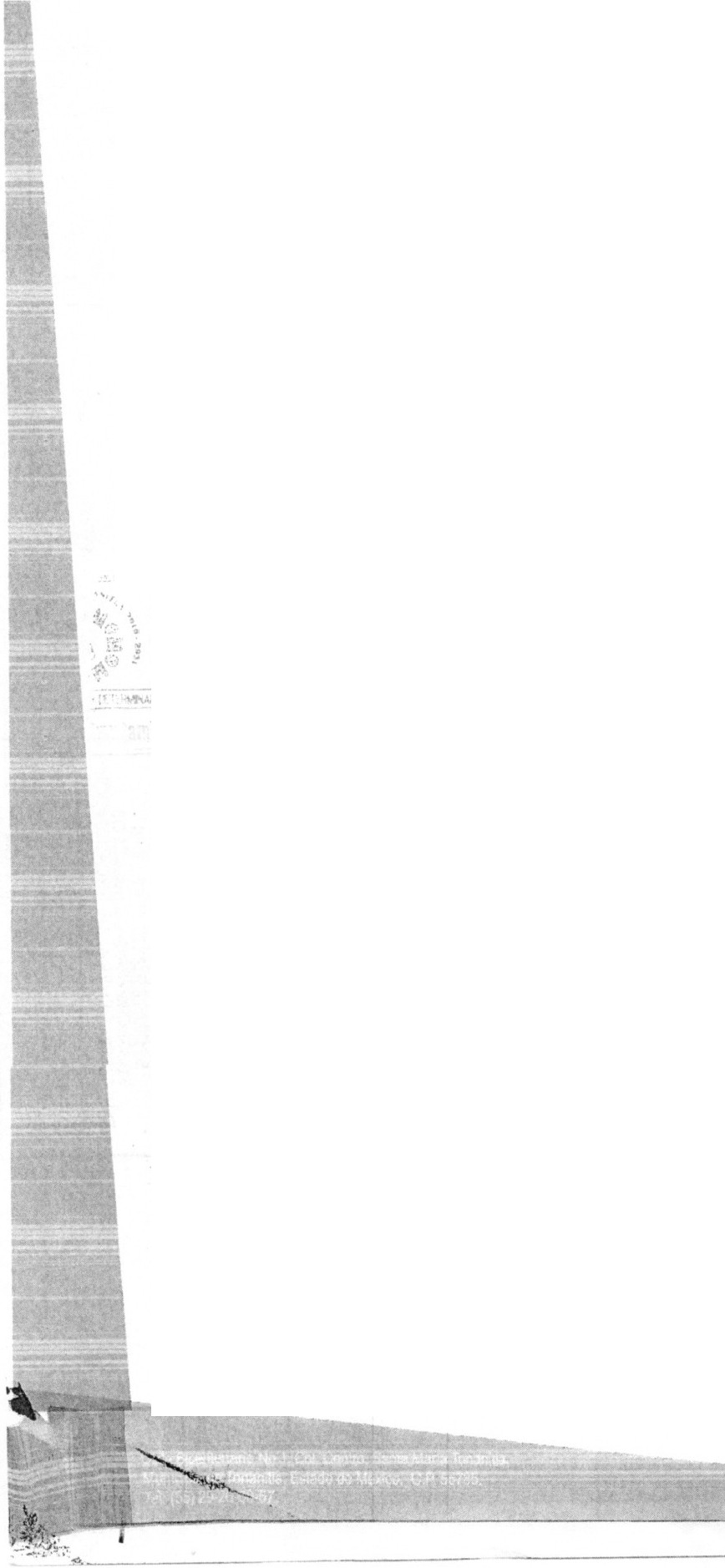 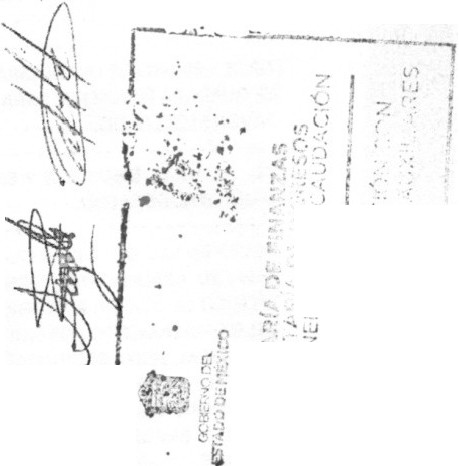 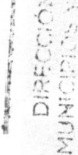 Ayuntamiento de Tonanitla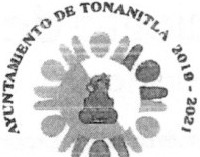 Estado de México. '2019 - '20'21'2019. del Centésimo Anlver1ario LucWoeo de Emiliano Zapata Salazar, el Caudíllo del Sur'sim..- EN USO DE lA PAlABRA ElPRESIDENTE COMENTA QUE lA PRO?UESTA ES LA'\'.fd'l..tt••ll! '.ll!.lf!WDIOFEUA MORALES PARDINEZ POR LO TANTO LE PIOO LE PIDE SOMETER A CONSIDERACIÓN El PUNTO DEL ORDEN DEL DIA, EN USO DE LA PALABRA EL SECRETARIO DEL AYUNTAMIENTO PREGUNTARLE A LOS INTEGRANTES DEL CABILDO QUIENES ESltN A FAVOR VOTANDO DE LA SIGUIENTE MANERA; PRfSIDENTE, SINDICO, TERCER REGIOOR, CUARTO REGIDOR, QUINTO REGIDOR. SEXTA REGIDORA.. EN CONTRA; SÉl'llMO REGIDOR. E H ABSTENCIÓN PRIMER REGIDOR, SEGUNDO REGIDOR, OCTAVA REGIDORA, NOVENA REGIDORA Y DECIMA REGIDORA. INFORMARLE SEfiOR PRESIDENTE QUE EL PUNTO FUE APROBADO POR MAYORfA, EN USO DE LA PA1ABRA  EL  PRESIDENTE  COMENTA CONTINÚE  CON  EL ORDEN  DEL D!A POR  FAVOR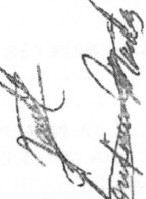 SECRETARIO.·······- - --•-- - •- - - -•- - •• • --- • • - -- - - - • • - - - ----- - - • • - - - - - •• • •• • -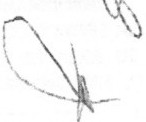 3.·ANAUSIS, DISCUSIÓN Y EN SU CASO APROBACIÓN DE LA DIRECTORA DEL INSTITUTO PARA LAPROTECCIÓN DE LOS DERECHOS DE LA MUJER V DE LA JUVENTUD.- •-• - -••• - - •• • • ••- - - - -OCHO.·EN USO DE LA PALABRA El PRESIDENTE COMENTA QUE LA PROPUESTA ES LA DOCTORA SONIA DOMINGUEZ VALOlS POR lO TANTO LE PIDO lE PIDE SOMETER A CONSIDERACIÓN El PUNTO DEL ORDEN DEL DfA, EN USO DE tA PALABRA Et Sff.RETARIO DEL AYUN TAM!fNIO PREGUNTARLE A LOS INTEGRANTES DEL CABILDO QUIENESrEsTIN A FAVOR VOTANDO DE LA SIGUIENTE MANERA; PRESIDENTE,  PRIMER REGIDOR, TERCER REGIOOR, CUARTA REGIDORA, QUINTO REGIDOR, SEXTA REGIDORA V NOVENO REGIDOR. EN CONTRA; SINDICO, V SfPTIMO REGIDOR . EN ABffiNCIÓN; SEGUNDA REGIOOAA. OCTAVA. REGIDORA Y DECIMA REGIDORA. INF MARl.E SEfiOR PRESIDENTE QUE El PUNTO FUE APROBADO POR P.'!AYOR!A, rN USO DE LA PALABRA  El  PRESIDENTE  COMENTA  CONTINÚE  CON  EL ORDEN  DEL  DÍA  POR  FAVORSECRETARIO.- • - • - • • - - - - • - - - •• • -•-• • •• - •-• • ••-•- ••- •- • • - - • - - - - - - • - -- • •• - - - - -9. ANÁLISIS, DISCUSIÓN V EN SU CASO APROBACIÓN DELJEFE DE CATASTRO.·- - - - - - • • • - • •··-,· .. ..'(: .NUEVE.· EN USO DE LA PALA¡lRA El PRESIDENTE COMENTA QUE LA PROPUESTA ES QUIENACTUALMENTE ESTÁ COMO fNCARGADO DE DESPACHO POR LO TANTO LE PIDO LE PIDE SOMrnR A CONSIDERACIÓN EL PUNTO DEL ORDEN DEL DÍA, EN USO DE LA PALABRA El SECRETARIO DEL AYUNTAM IENTO PREGUNTARtE A LOS INTEGRANltS DEL CABILDO QUIENES  EsTIN A FAVOR VOTANDO DELA SIGUIENTE MANEM;PRESIDENTE, SIN CO, PRIMER R GIDOR,-.      tTERCER   REGIDOR,   CUAfiTA   REGIDORA,  SEXTA   REGIDORA,   NOVENO   REGIDOR   Y  DECIMAREGIDORA.  EN CONTRA; S PTIMO REGIDOR. EN ABSTENCIÓN;  SEGUNDA REGIDORA,  QUINTOREGIDOR  V OCTAVA  REGIDORA. INFORMARLE  SEf.lOR  PRESIDENTE  QÓE El PUNTO  FUE	. !APROBADO POR MAYORI(\. EN USO DE 1A PALABRA El S PTIMO REGIDOR COMENTA ESTOY EN ."'=     \     %  .:.::::. '·¿ .•;·'J'!·  ·: j.cf';·:'Y'"·(.1CONTRA POR LAS IRREGUlARIDAOES QUE HAN HABIDO EN ESTA DIRECC:ÓN Y LOS CONFLICTOS	1	•	 	O PROBLEMAS OVIi ES QUE tlAN GENEAADO A AlGUN"5 PERSO!".M ASIENDO DUPLICIDADES          ,DE TRASLADOS  OE  TRASLADOS  DE  DOMINIO  Y  DUPLICIDAD   DE  CLAVES  CATASTRALES  Y  ASI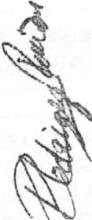 MISMO DANDO DE ALTA LOS PREDIOS DE LOS LOTIFICAOO RES CLANDESTINO .PQS TAL MOTIVO ES MI VOTO EN CONllV\ DE DICHA PERSONA. LA SINDICO COMENTA QUE SF nlO A FAVOR PERO QUE REALICE BIEN SU TRABAJO CASO CONTRARIO SERÁ REMOVIDO DE SU CARGOy RFITERANOO Topos LOS VOTANTES A  FAVOR  SE APEGAN  A  IA  PETICIÓN  DE lA SÍNDICOMUNICIPAi., EN USO DE lA PA1A8RA LA DCtMA REGIDORA MANIFIESTA QUE El TEMA DE LA DOCTORA SONIA V QUE DEBE SER EXIGENCIA DEL MISMO Y MAYOR TRABAJO. EN USO DE LA PALABRA LA SINDICO COMENTA EN RELACIÓN A LA DOCTORA QUE NO LE PARECE LA PERSONA IDEAL PARA OCUPAR El CARGO, CUBRE OTRO TRABAJO DE UNA CÚNICA PARTICULAR V NO SE MERECE ESTE TRABAJ O Y El PRESIDENTE COMENTA QUE SI ES PARA TODOS El TEMA V SIN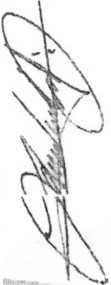 1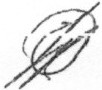 8 de abril de 20 19	GACETA.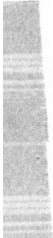 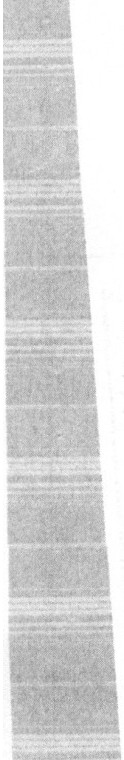 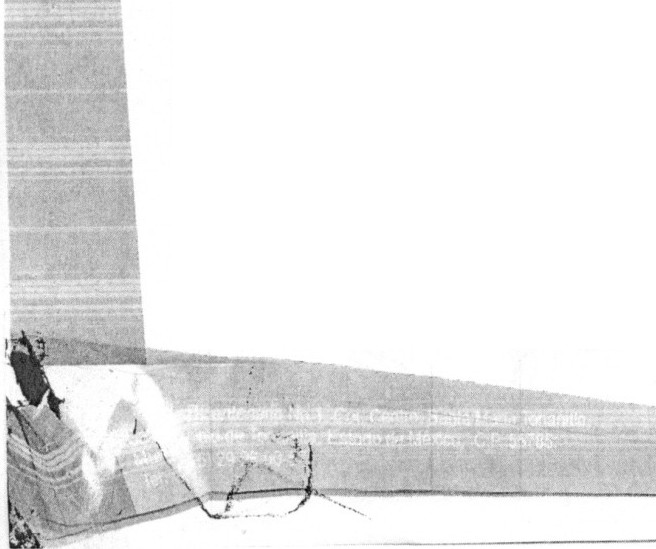 Ayuntamien to de Tonanitla,,....of.TON"N.,,_<.,Página 65Estado de México. 2019 - 2021"2019. Aro del Centésimo Aniveraario Luctuoso de Emillano zapata Salazar, el CaudHlo de! Sur"q·"z	..;_OISTINClóH, DE LA PALABRA El PRESIDENTE COMENTA CONTINÚE CON EL ORDEN t92i\%fi:r !r.ll'!f'.'.tXil lf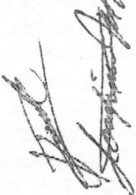 FAVOR SECRETARIO. - - - - -- - - - - - - - -- - - -- - - - - - - - - - - - - - - - - - - - - - - - - - - - - - - - - - - -- - -10.-ANÁUStS, DISCUSIÓN Y EN SU CASO APROBACIÓN DEL OFICIAL CALIFICADOR. -- -- - • - - - -DIEZ.- EN USO DE LA PALABRA El PRESIDENTE COMENTA QUE LA PROPUESTA ES QUIEN ACTUALMENTE ESTÁ COMO ENCARGADO DE DESPACHO POR LO TANTO LE PIDO LE PIDE SOMETER A CONSIDERACIÓN El PUNTO DEL ORDEN DEL DIA, EN USO DE LA PALABRA El SECRETARIO DEL AYUNTAMIENTO PREGUNTARLE A LOS INTEGRANTES DEL CABILDO QUIENES ESTfN A FAVOR. INFORMA RLE SEf:IOR PRESIDENTE QUE El PUNTO FUE APROBADO POR UNAN IMIDAD, LA SINDICO COMENTA QUE SI SE LE SIGA APOYANDO CON EL TRASLADO DE SU DOMICILIO A SU ÁREA DE TRABAJO Y QUE SELES INCREMENTE LOS SUELDOS A TODOS DlRECTORES, EL PRESIDENTE COMENTA CONTINOE CON El ORDEN DEL DÍA POR FAVOR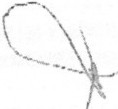 SECRETARIO.· ·- - - - - ••- - - • • •• •••- - ••• • • • - -- •• • • • - - - - • • • • • •- - - - • - • • • •• • - - - •• -11.·ANÁUSlS, DISCUSIÓN Y EN SU CASO APROBACIÓN DE lA CA#iTERA DE OBRAS Y PROYECTOS2019. - - - - - -- •• - - - -- - - - - - - - -•••- - - •- - - - - -- - --- • •- •--- - •••- - -- - - - - - - - - - - - --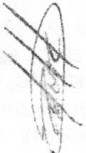 1ONCE.· EN USO DE LA PALABRA El PRESIDENTE COMENTA QUE LA PROPUESTA DE ESTE PUNTOSE QUEDARA PENDIENTE PARA UNASIGlJIENTF SESIÓN,CONTINÚE CON El ORDEN DEL DÍA PORFAVOR SECRETARIO. -- ---- - - - ---- --·-··----·---- - ---- - - - - - - -- - - -- • - -- - • ·-- - --PARA SU APROBACIÓN ; PRESIDENTE DEL COMITt El PRi:SIDENTE MUNICIPAL, SECRETARIO*t,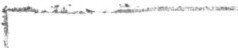 ......- !... (ncNICO LA CUARTA REGIDORA y VOCALES DEL UNO Al SEIS DE LA SIGUIENTE MANERA; JEFE	:  '•.   ·,..DEL OEPAKTAMENTO POR PARTt DEL SECTOR SALUD, PRESIDENTA DEL OIF MUNICIPA L SÍNDICO	\    .'Ja,'.·' ;MUNICIPAL, SEXTA REGIDORA, SEGUNDA REGIDORA YTCRCER REGIDOR POR LO TANTO LE PIDO  ,..	! ""'-,;.'  "'-'SOMETER A CONSIDERACIÓN (L PUNTO OH ORDEN DEL o[A, EN u o OE LA PALABRA Et    \j	.t. .   .!,      'i•..;SECRETARIO DEL AYUNTAMIENTO PREGUNTARlE A LOS INTEGRANTES Del CABILDO QUIENES .:.zESTiN  A  FAVOR;  PRESIDENTE,  SINDICO,  PRIMER  REGIDOR,  SEGUNDA  REGIDORA,  TERCERREGIDOR, CUARTA  REGIDORA  , QUINIO  REGIDOR,  SEXTA  REGIDORA,  OCTAVA  REGIDORA,NOVENO  REGIDOR  Y DE:CIMA  REGIDORA,  EN CONTRA CERO VOTOS ABSTENCIÓN;  stPTIMO	b-...13.-  ANAUSIS,   DISCUSIÓN   Y   EN   SU  CASO  APROBACIÓN    DE   LA   PUBLICACIÓN    DE   LA,e:1.-._    -·.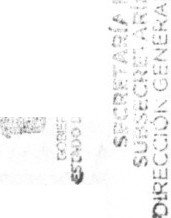 .a	' ;.'l..l.··-,¡  rCONVOCATORIA  ABIERTA  PARA LA DESIGNACIÓN  DEL CRONISTA MUNICIPAL  PARA  El PERIOOO§	ji¡	1g; tªYgªª§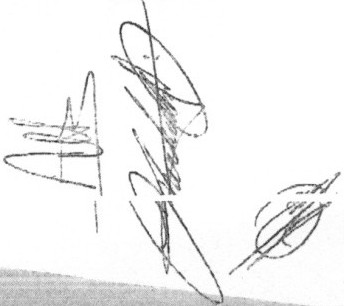 e !..;i:Página 66GACETADEL GC>BIERNC>8 de abril de 2019Ayuntamiento de TonaniUaEstado de México. '2019 - '2021"2019. Mo del Centésimo Anlvelsario Luctuoso de Emiliano Zapata Salazar. el Ceudillo del surDEL CABILDO QUIENES ESTtN A FAVOR, COMENTARLE SE Oll PrtESIOENTE QUE E ri-tt:H."'"  ;¡,mAPROBADO POR UNANIMIDAD, EN USO DE LA PALABRA EL PRESIDENTE COMENTA CONTINÚECON El ORDEN DEL DIA POR FAVOR SECRETARIO.·••······· ····- - • • • • • • • - -•- •- • • • • --14.-ANÁLISIS, DISCUSIÓN Y EN SU CASO APROBACIÓN DE LA PUBLICACIÓN DE LA PUBLICACIÓN DE  lA  CONVOCATORIA   ABIERTA   PARA  lA  DESIGNACIÓN   DEL  DEFENSOR   MUNICIPAL  DEDERECHOS HUMANOS.••-• • ••• • •• • • ••••·• ••• •- • • •• • •• • • • • ••••• • • • •-• •·• • • • •CATORCE.· EN USO OE lA PALABRA EL PRESIDENTE COMENTA QUE LA PROPUESTA ES lA SIGUIENTE lA QUE YA TIENEN EN SU MANO Y PARA LO CUAL SE LE DIO LECTURA Y SE DIO SUS CAMBIOS CORRESl'ONDIWTES, lE PIDO SOMETER A CONSIDERACIÓN H PUNTO OH ORDEN..L o!A. EN USO DE lA PAIABRA EL SECRETARIO DEL AYUNTAMIENTO PREGUNTARLE A LOSINTEGRANTES DEL CABILDO QUIENES ESTtN A FAVOR;PRESIDENTE, SINDICO, PRIMER REGIDOR,SEGUNDA REGIDORA, TERCER REGIDOR, CUARTA REGIDORA, QUINTO REGIDORA. SEXTA REGIDORA, StPTIMO REGIDOR, NOVENO REGIDOR Y DECIMA REGIDORA, VOTOS EN CONTRA CERO, ABSTENCIÓ J OCTAVA REGIDOAA COMENTARLE SEAOR PRESIDENTE QUE El PUNTO FUE APROBADO POR  MAYORÍA, EN USO DE lA PAlABAA  Et l'RESIJ)ENTE COMENTA CONTINÚE CONELORDEN DEL DÍA POR FAVOR SECRETARIO.·-- ·········· ······················.:·	-  - ·--,El SECRETARIO DEL AYUNTÓAMIENT O,'f lA CONTRALORÍA M !CIPAL, POR LO TANTO LE PIDO	·' \;. :*.. ":.'!1::<, •.'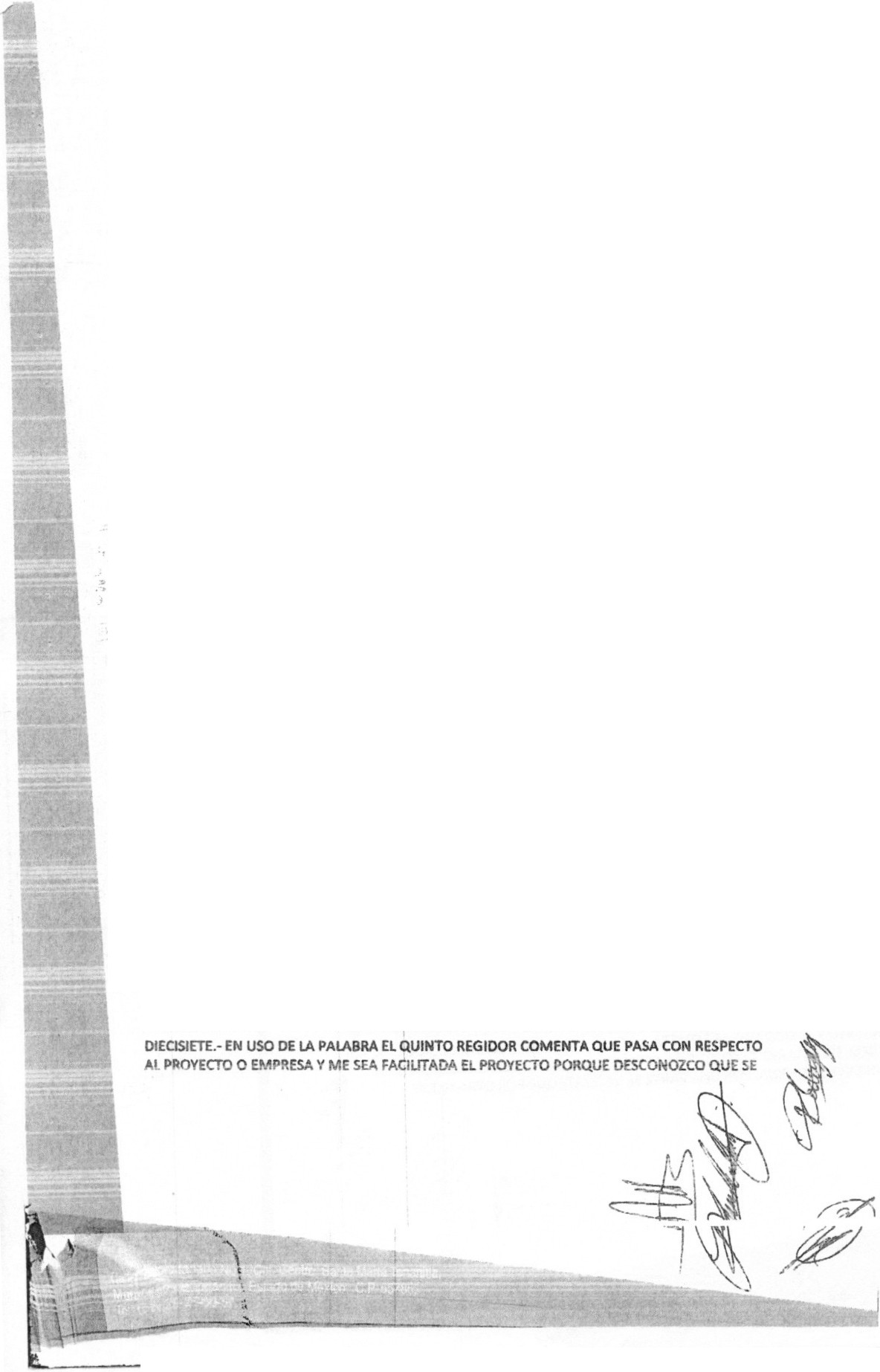 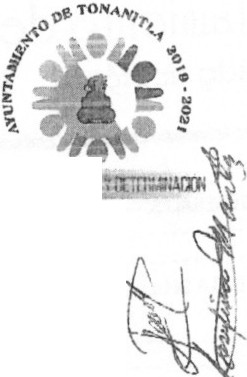 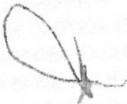 r·	,.J.t'<.	,   L,SIGUIENTE PARA SU APROBACIÓN; PRESIDENTE DEL COMITt El TITULAR DE TRANSPARENCIA,	,	, .'""-..•   ·1, ' 0.SOMETER A CONSIDERAC1   N  EL PUNTO DEL ORDEN  DEL "'"'- EN USO DE  lA PAlABRA  El	,	;	, .•	1SECRETARIO DEL AYUNTAMICHTO PR!:GUNTARlf A LOS INTEGRANTES DEL CABILDO QUIENES	·!j'.	¡ 'EmN A FAVOR. INFORMARLE SE OR PRESIDENTE QUE EL l'UNTO FUE UNANIMIDAD, EN USO	·•    :.DE LA PALABRA EL PRESIDENTE COMENTA CONTINÚE CON EL ORDEN DEL DÍA POR FAVOR	·:":.·	..     ----_-.-_·_-_·_·_-.-.-.-.-_·.-_-_-_-.-_-_-_-_-_-_-_- _-_-_-_-_-_-_-_-_-_-_-_-_- _-_-_-_-_- _-_-_- _-_-_-_-_-_-_- _-_- -----------	- .	·i-	116.·ANÁLISIS, DISCUSIÓN Y EN SU CASO APROBACIÓN PARA EL ANEXqAL BANDO MUNICIPAL	t ,,  '·	'!.EN RElAC-IÓN AL;C"O!'l'SESO :MUrllCll'AL:D:é"SEG:UR'IDA:D PÚ?BLIC--A:) A:DHIERA-EN·E-l C_APfr'u.lO JI, dt-	y:¡¡,.'.•...·:.< ' .•.DIECISIS.· EN USO DE lA PALABRA  Fl PRESIOENTE COMENTA QIJE lA PROPUESTA ES lA "" \)\  '. ·:· . •	e·	ti..SIGUIENTE lA QUE YA TIENEN EN su MANO V PARA-l.0 CUAL SE LE ero L.rCTIJRA y SE DIO sus   ...	.	1      •	,CAMBIOS CORRESPONDIENTES, LE PIDO SOMETER A CONSIDERACIÓN El PUNTO DEL ORDEN  ll;'	--DEL DÍA, EN USO DE lA PALABRA EL SECRETARIO DEL AYUNTAMIENTO PREGUNTARLE A LOSIHTtGRANTES DEL CABILDO QUIENES ESTtN A FAVOR COMENTARLE SEAOR PRESIDENTE QUEEl PUNTO FUE APROBADO POR UNANIMIDAD,  EN USO DE lA PALABRA FI  PRESIDFNTE	,COMENTA CONTINÚE CON El ORDEN DEL DIA PO!l FAVOK SECR ETARIO.- - - ••- - ••- •·- - • • - - -	•; --	E- :::::::::::::::::::::::::::·.::: -_ - ::·.:·.-_-_-_-_-.- :::::GACETA.DEL GC> B IE R .... C>Página 67Ayuntamiento de TonaniUa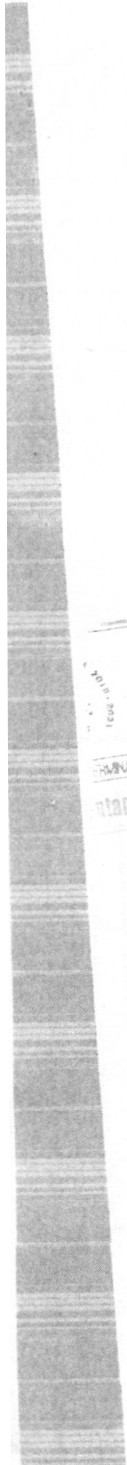 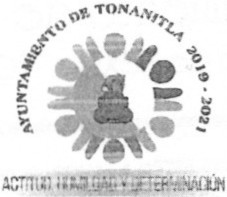 Estado de México. '2019 - '20'21"2019.Mo del Centásmo Anive1sario Luctuoso de Emiliano Zapata Sataza<.el Caudilo del Sur"18.·ASUNTOS GENERALES.····- - ••• ••• •••-•• ••- • • • • - - • • •••• - • • •••- •• • •--• • • ··-::::::::::::::::::::::::::::::::::::::::::::::::::::      :::::::::::::::::::::19.·ClAUSURA DE lA SESIÓN.  - • • •- -·•-••-• - •• • • • •••• - - - • •• ••- • •• • • • .• • • • • .• • \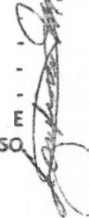 8.- OAUSURA. -•- •- ••••- • • ••• • •• • ••-- ••••  • • • ••• • - •• •• • ••-•• •- - • •-••- • • • •••EN USO DE LA PALABRA El SECRETARIO COMENTA ESTE ES El ORDEN DEL DIA, El PRESIDENTEMUNICIPAL COMWTA PÓNGALO A CONSIDERAC IÓN SE,.OR SECRETARIO  POR FAVOR,  EN UDE lA PALABRA  EL S'PTIMO REGIDOR  COMENTA  LO SIGUIENTE QUE HEMOS PLATICADO Y LO HEMOS   COMENTADO   REITERATIVAMENTE   lA  SITUACIÓN   DEL  SEAOR   SECRETARIO  PARA EMPEZAR EL ORDEN DEL DIA ES MUY DESPAMPANANTE Y AHÍ TEMAS QUE TENEMOS DE MUCHA PRIORIDAD  QUE NI SIQUIERA  SEAN TOCADO Y DOS LA CUESTIÓN  DE CÓMO NOS  PONEN  El	, ORDEN DEL OÍA TAMBllN NO ESTÁ MUY APROPIADO  PRIMER O QUIEREN QUE SE LE APRlJ rBFNLAS CARTERAS DE OBRAS Y DESPU ME MENCIONAS SI ESTÁ TOOAvlA CON FACULTADES ElSE#ÍOR DIRECTOR DE OSRAS PÚBLICAS Y SONl>OS TEMAS MEDIOS CHUSCOS PORQUE Al FINAL qE CUENTAS PRIMERO LO QUE HABRIA DE TOCAR ES El NOMBRAMIENTO DEL DIRECTOR, SU l\ATIFICACIÓN O LO QUE SEA O LO QUE VAYA A SUCEDER PARA YA DESPUB SERÁ El TEMA DE LO QUE VIENE SIENDO LA CARTERA DE OBRAS V TAMBI Sf LA HABÍA COMENTADO CON CFOENTES QUE ANTES DE TOCAA L5TOS PUNTO:. rt DIJIMOS QUE SOLICITAMOS POR cABILDO QUE QUEDÓ ASENTADO QUE ERA lA COMPARfCtNCIA DEL DIRECTOR DE DESARROU.O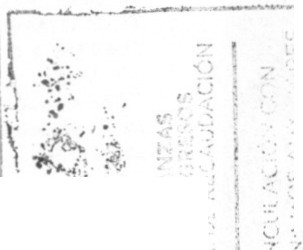 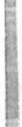 URBANO Y PORQUE PUES POR El CONFLICTO QUE TENEMOS DEL AGUA, S AOR PRESIDENTE A	, J. ·..'-LO MOOR LO ESTAMOS TOMANDO A LA LIGERA O PIENSAS QUE UNO COMO REGIDOR LO TOMA	&A LA LIGERA A MI SI ME INTERESARIA QUE COMPARECIERA  PARA VER Y SACAR El TIRO DELíRACCIO,.AMIENTO Y POR El CONFUCTO QUE TENEMOS PUDIERA UENAR A LA HORA QUE SEA	1   ,NECESARIO, ENTONCES HAY UNA SIMILITTJD DE DETALLES Al RESPECTO EN EL ORDEN DEL olA	\\'-¡.QUE NO ESTOY DE ACUERDO V QUE YO SITE PEDIRIA QUE CAMBIÁMMO.S EN SU TOTALIDAD El	­ORDEN DEL oiA Y DARLE PRIORIDAD QU( SE ANALICE LOS PUNTOS QUE PUDIÉRAMOS TRATARDE UNA FORMA MÁS SANA Y {As OTRAS OMITIRLAS PARA UNA PRÓXIMA CONVOCATORIA ES CUANTO LO QUE PUEDO COMENTAR srf3oR PRESIDENTE. El PRESIDENTE COMENTA HAY llNA    . PROPUESTA YA SE TIENE POR ESCRITO lA PROPUíSTA, CONTESTANDO El SfOPTIMO REGIDORNO ESTE ES MI COMENT,ARIO, PARA QUE to PODAMOS PLANTEAR, EN USO OE LA PALABRA ElPRIMER REGIDOR COMENTA YO CREO QUE TAMBIÉN ES IMPORTANTE QUE POR EJEMPLO AQUÍQUE SE TOMA SOUTO El TEMA DE CATASTRO Y CONSIDERA QUE TODOS LOS JEFES O  , t)DIRECTORES SEA POR SEPARADO PRINCIPALMENTE LOS FNrAR(;,t. OOS DE DESPACHO LOS QUE -....._}	.\"'QUEDARAN. COMO rs OSRA PUBLICA crtCIAL CAUFICAOOI\ y ELJEFE DE CATASTRO, PERO	,• \TOOO LO METEN JUNTO Y NO ES ASÍ LO CORRECTO PUES DEBE SER POR SEPARADO V REFERENTEAl PUNTO NUMERO DIEClStlS YO HE PLATICADO CON El IGN.MAURO V A LA FECHA  tL NO ESTA ENTERADO  DE NADA  Y  ESTO  l:.S IMPORTANTE  Y  MÁS  POR  SON  EUOS QUIENES  SERÁN  LOS     "' ENLACES Y Al MENOS QUE LAS MISMA PERSONAS ESTÁN SIENDO NOMBRADAS Y SI CREO QUE     . 'on1r HAMR MOOlflCAOUNtS EN El ORDEN DEL OIA. EN USO Df LA PALABRA El QUINTOREGIDOR COMENTA DERIVADO A LA SITUACIÓN OSrTUACIONES QUE SEAN VENIDO DANDO EN TOOAS LAS SESIONES DE CABILDO CREO QUE ESTAMOS CAYENDO EN EL CLÁSICO DIMES Y OIRETES Y CREO QUE NO ES LO CORRECTO EN ALGÚN MOMENTO SE TOMÓ EN CUENTA ESTO Y   .. NO SE LE DIO SEGUIMIENTO V SI PIDO QUE SE SOMETA A VOTACIÓN LA PERMANENCIA O QUE PROCEDERIA DEL SEAOR SECRETARIO CREO QUE LE ESTAMOS DANDO MUCHAS VUELTAS Y'"'°"""'"' "'"""""O"'HA.'°'"NA """""'EC ATAQ""OR OTAA 'm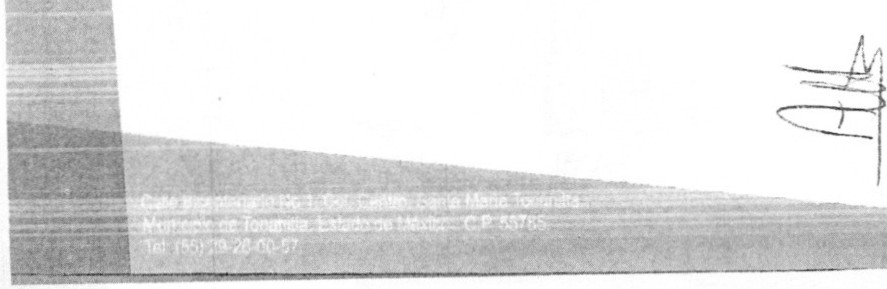 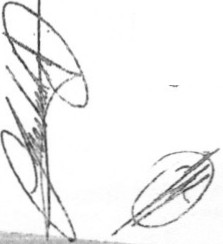 ,	...··'	('"	.·.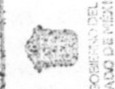 DEL GC>BIER .... C>	8 de abril de 20 19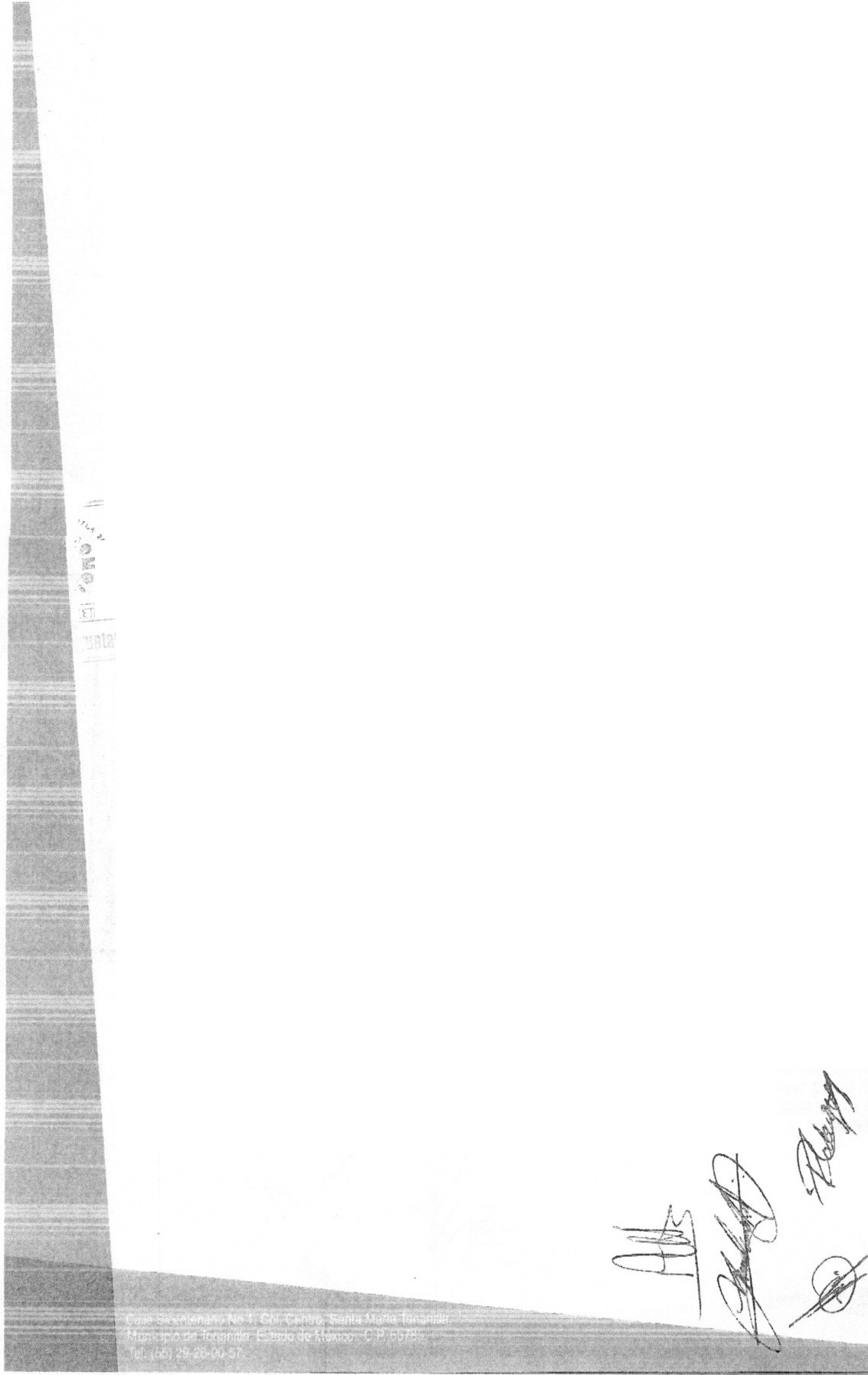 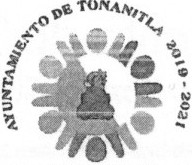 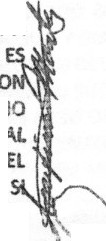 .t\yunlamicnto de TonanitlaEstado de México. '2019 - '20'21"2019. Mo del Centésimo Aniversario Luctuoso de Emiliano Zapata Salazar.el caudillo del Sur'IJ::UW.!t.!.':JJ;'.:.:•¡f tf!!i'.!DlPUES A lO MEJOR YA CAE COMO BURLA OQUE ES LO QUE ESTÁ PASANDO Y DIGO FINALMENTE NO  SE TOMAN  EN  SERIO  O  QUE  ES  LO QUE  SUCEDE  REAlME!frr  SI  PIDO  SE  SOMETA  A VOTACIÓN, SE INTEGRE COMO PUNTO DEL ORDEN DEL DfA PUES A SITUACIÓN DEL SEÑOR CUÁHTO. EN USO DE LA PALABRA LA SEGUNDA REGIDORA COMENTA ESTOY DE ACUERDO CEl COMPAÑ ERO VÍCTOR PUES YA SE HA TOCADO El TEMA EN OCASIONES ANTER IORES Y NO FUE DERIVADO  ESE PUNTO  CUANDO SE souaró y  ENTONCES  YO CREO y APOYO AL COMPAÑERO TAMBl N, EN USO DE LA PALABRA EL PRESIDENTE COMENTA PERDÓN PERO EL ASUNTO ES SOBRE El ORDEN DEL DIA, CON TESTANDO El S PTIMO Y SEGUNDA REGIDORA PERO SE PUEDE AGREGAR EN EL ORDEN DEL DÍA, SU PERMANENCIA, DENTRO DE LA SECRETARIA CABE PORQUE ESTAMOS MODIFICANDO EL ORDEN DEL DÍA.EN USO DE LA PAl.l\BRA EL S PTI MO REGIDOR COMENTA PERO AQU( LA CUESTIÓN ES MIRA CREO QUE A HOllA NO SOY YO l'ORQUELO HABIAN TOMADO PERSONAL O LO PENSABAS QUE ERA ASÍ NO ES ALGO PERSONAL ES NADA  .. MÁS POR SU DESEMPEÑO DENTRO DEL ÁREA Y TE PONGO UN EJEMPlO MUY GRANDE QUE Tú DEBES TENER Y LAS MULTAS VAN A UEGAR PARA El EN ESA PARTE PARA EMPEZAA PARA PODER! VA  A EMPEZAR A LLEGAR LAS OSSERVACJONES ENTONCES NO NADA MÁS DE ESO PORQUE·......l\ r..·.·.:'r·.··.-=- .-·- -;·.. ...,ELABORAR  lAS ACTAS  EN  MAQUINA  TIENE  QUE   ER  BAJO  El  CONSENTIMIENTO  OEl	-HONORABLE   CUERPO   DE  EDILICIO   O  EN   LAS  FAMOSAS   LIBRETAS   DE  ACTAS   DONDE   SE TRf'NSCRIBE  TODAS  LAS SITUACIONES  SITUACIÓN  QUE  NÓSE  HA VALORADO  PRESIDENTE  YCAÍM QUIEN Y QUf El SECMTAllJO TWO QUE HABER EXPUESTO TAN SOLO POR AH( PERO NO': LO HECHO y ENTONCES ESTAMOS CAYENDO EN ESAS OMISIONES Y TE LO DEJE AS( POR YA_	_	1_ .JA BIÉN YA HAY OBSERVACIONES DE ALGUNOS DE LOS CONSEJOS QUE SEA HAN FORMADO Y	1	•	•	-é'    1..,	!\   ....  'Tooos ESOS CONSEJOS SEAN FORMADO POR LOS TIEMPOS y COMO EL SECRETARIO NOS	-.-;.-..: \.	(  - 1  ;-..COMENTA Y NOS PIDE QUE ESTE CONSEJO VA ASf, Y ENTONCES HEMOS DEJADO UEVAR POR EL                          \' ··" .·  '-"·'SECRETARIO  DEL AYUNTAMIENTO  Y Al  ÚLTIMO  YA  NOS  ESTÁN  REVOTANDO,  QUE  AHORA                              'o   ;;_                      , .F:,::.._.·:,RESULTA QUE NO ES LA FORMA DE CÓMO SE INTEGRAN Y ENTONCES SI VAMOS A TOCAR SU                .  '  ·"i: :i:    -      • ·SITUACIÓN Y ADEMÁS NO TU.:GO NADA PERSONAL CON EL SEÑOR Y QUE NADA MÁS SEA SU             • •         ·.:              ...:_   .. APUCACJÓN Al TRAllAIO Y YA Y OTRA Fl TEMA DEL INSTITUTO DE LA MUJER Y LA JUVENTUD Y                                              .,    -.'.   . HABIAMOS DICHO QUE ÁREA DIVIDIDOS Y NO ESASÍ, CONTESTANDO El PRESIDENTE REFERENTE                                    .-A ESO ACUÉRDENSE  QUE  HABIAMOS DICHO QUE QUEDABAN  JUfrrAS Y DE LA SIGUIENTE                                                                      -MANERA INSTITUTO PARA LA PROTECCIÓN DE LOS DERECHOS DE LAMUJER Y DE LA JUVENTUD                           :;    o   '¡'YQUESOLOTENDRfAAGENTEENAPOYO CON ElTEMA DE LAJUVENTIIOY DERIVADO DE EUO                 t        '•!  ' .v ' ·   '.: :AS! QUEDÓ PLASMADO EN El BANDO MUNICIPAL. CONTINUArmO CON E.I. USO DE LA PALABRA   ,t  j f';. .·       i ·        r •EL SÉPTIMO REGIDOR DICE QUE LO QUE SE CONSENSA EN LA SESIÓN NO SE ANOTA COMO TAL     t '\'.:'-J • >             C      '- ',Y ENTONCES TODO COMENTARIO  DEBE ESTAR PLAS"'1ADO EN LAS ACTAS.  EN USO DE LA                                     l\i   " Ji1P.AlABRA    LA   SÍNDICO   MUNICIPAL   COMENTA   SI   ES   ASÍ   SEÑOR   SECRETARIO   LE   REPITO                                                                1!i                a!NUEVAMENTE EN l\LGÚN  MOMENTO P:?' MUOiAS OPORl UNIDAOF<; PARA TI Y A HOY HE                              t •., ,      OVISTO QUE HA HABIDO ERRORES, ESTO ,.o ES NAOI'  PFRSONAI  Y ESTO NOS TRAE  MUCHOS    •                                                                                .._PROBLEMAS Al CABILDO Y LA VERDAD NOS HA FAUAOO DEMASIADO Y PUES AQU{ SE TOME LA DECISIÓN EN  CABILDO Y SI  NOS ESTÁ FALLANDO QUE HACEMOS, Y COMO DICEN EN CADA ERROR QUE TENGAMOS SE VA NUESTRA QUINCENA POR LO TANTO NO DEBE SER ASf Y EN CADAERROR  ES ASÍ Y  BUENO  SI SEGUIMOS ASÍ NOS  QUEDAMOS SIN  QUINCENA  Y  NO  ES ASÍ y    •          '-).DEBEMOSCORREGIR ASI El.PROBLEMA. EN USO Of LA PALABRA EL QUINTO REGIDOR COMENTAEl TEMA ES PARA EVITAR ESTE TIPO DE CONFUCTOS Y ESO NO NOS UEVA A NADA Y ADE MÁS      ""iil.NO TENGO NADA EN CONTRA DEL SEÑOR SANAR ESTO PARA NO ENTRAR EN MÁS CONFLICTOSEN USO DE LA PALABRA .EL PRESIDENTE COMENTA DENLE VIALIDAD A LO QUE DICEN Y A HACER LAS COSAS DE MEJOR MANERA POR LO TANTO EN ESTE MOMENTO TODO TIENE QUE HACER DE UNA MEJOR MANERA AHORA LA VERDAD ES QUE DESDE TODOS llA HABIDO FAUAS POR LO TANTO Y TAMBl¡;N SE HA IDO MEJORANDO Y ESO TAMBl i><I HAY QUE HACER BIEN LAS COSASGACETA.Página 698 de abril de 20 19	DEL GC>BIER ...C> 	Ayuntamiento de Tonanitla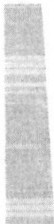 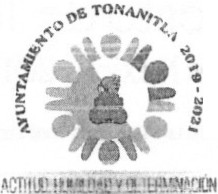 Estado de México. 2019 - 2021§"2019 MJdel Centóslmo Aniversario Luctuoso de EmRiano zapata Saiazar,e1 Caudillo del Sur'POR  EJEMPLO  HAY  ÁREAS  QUE  NO  HA  HABIDO  AVANCE  ALGUNO Y  DE  QUE  NO  ESTAMOS HACIENDO BIEN EL TRABAJO Y QUE SIEMPRE IREMOS UNIDOS  PARA HACER  MEJOR  lAS COSAS Y SOBRE QUE El SECRETARIO NO TOMA DECISIONES QUE NO LE COMPETEN  DERIVADO A ELLO LA REALIDAD ES QUE  LO QUE USTEDES COMENTAN Y ADEMÁS SI USTEDES PROPONEN ESTARÍA FUERA DEL ORDEN,  EN USO DE LA PALABRA  lA  FGUNDA REGIDORA COMENTA YA AQUÍ tSTO ESTÁ MÁS AGRESIVA  LA SITUACIÓN,  DESDE  lOS PRIMEROS CABILDOS SE MANIFESTÓ El TEMA DE lOS SEL.LOS Y A LA FECHA ME HAN RECHAZADO ALGUNOS DOCUMENTOS POR LA FALTA DEL SEL.LO Y ENTONCES QUIENES ESTÁN INCURRIENDO EN ESO Y LA VERDAD LOS NECESITAMOS Y TAMBl N  LAS  CREDENCIALES  Al  RESPECTO  PARA  HACER  BIEN  LOS  TRABAJOS  Y  SOBRE  El "1't1tETARIO CREO QUE  SI  SE  DEBE  TOCAR  BIEN  EL  PUNTO  PARA  SABER  QUE  VA  A  PASAR, AOEMAs YO VENGO A TRABAJAR  Y NECESITO TODAS lASARMAS Y NO SE VAlf  QUE OIGAN QUE SU SERVIDORA  NO  LO  HACE  Y  QUE  PONGO  DESORDEN  EN  LOS CABILDOS,  EN  USO  DE  LA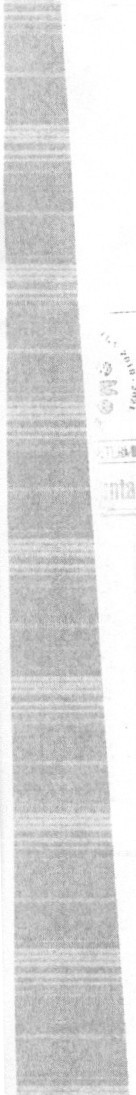 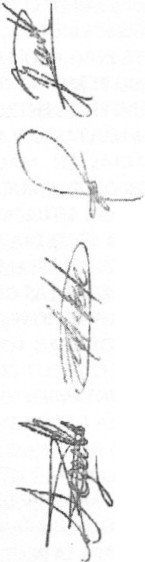 PALABRA  LA SINDICO A LA  FECHA  NO se CUENTA CON  EL RECURSO y ADEMÁS  ESO  NO ESJUSTIFICACIÓN CORRECTA Y DEBEMOS DARLE LOS SEL.LOS A TODOS LOS FAlTANTES ADEMÁS YO PUEDO MENOONAA CADA UNA DE NUESTRAS INCONFOR MIDADES Y QUE NO SEAMOS ATACADOS Y MFNOS NO TENER LOS MATERIALES SUFICIErtTES PARA TRABAJAR Y DEMÁS Y QUE QUEDE ASENTADO EN EL ACTA LO SIGUIENTE QUE LOS SEL.LOS SE LES DEBEN DAR A LOS COMPAAEROS,  TA.MBltN  DARLES  PAPELERIA  Y  NO  CUENTAN  CON  UNA  SECRETARIA  Y DERIVADO A ELLO VAN Y LE PIDEN A LA StCRETAR IA DE SINDICATURA QUE LES ELABORE SU OFICIO NO HAY PROBLEMA PERO El PROBLEMA ES QUE YA NO HAY PAPELERIA .EN USO DE LA PALABRA  lA DCIMA  REGIDORA  ¡:5 MOll:STO QUE SEAMOS SEAAlAOOS POR  LA FALTA O!! TRA8AJO ESO ES POR LA FALTA DE SELLOS Y PAPELERIA Y DE VERDAD URGE EL TENER NUESTROS SELLOS Y CREDENCIALES PARA NO CAER EN MÁS ERRORES Y REFERENTE A MI COMISIÓN NO SE ME HACE JUSTO El TEMA QUE NO SE,PUFDA HACER BIEN LAS COSAS PUES ME ENCONTRADO CON LA SORPRESA QUE NO DEBEMOS METERNOS CON ALGUNOS NEGOCIOS Y ESO NO ES CORRECTO, EN USO DE lA PAi.ABRA  l PRESIDENTE lOMENTA YO NO TtNGO NEGOCIO ALGUNO Y MENOS FAMILIAR POR lO TANTO NO ES CORRECTO ESO QUE USTED COMENTA ADEllAÁS YO LE REITERO HAGAN LOS PRoctDIMIENTOS CORRESPONDIENTES PA¡lA LLEVAR A CABO LOS TRABAJOS PERTINENTES Y DERIVADO A ESTO OE'SEO QUE El TRABAJO SERÁ VISTO POR SU COMISIÓN Y JAMÁS TENDRt EN CLARO LA PROTECCIÓN DE ALGÚN f'EGOCIO PORQUE NO ESASI, EN USO DE LA PALABRA COMENTA Fl SÉPTIMO REGIDOR QUE LOS REQUISITOS PARA SER	-.........'SECRETARIO NO SON CUBll'RTOS Y DERIVADO A EL.LOS[ 0Cll[ HACER DE UNA MEJOR MANERA	\Y DE VERDAD HAY QUE R MEDIAR ESTE PROBLEMA POR FAVOR PRESIDENTE  POllQUE NO ESTA	•HACIENDO SU TRABAJO COMO DEBE SER Y ESO NOS TRAERÁ MAYOR PROBLEMA FUTURO Y ESONO ES CORRECTO DE QUE SIRVE QUE HAGAS UN BUEN TRABAJO COMO CUERPO DE EDILICIO SILA TRASCRIPCIÓN NO ES BUENA O COMO Dt:RF OF <;fR V MAi  REDACTADO V ENTONCES ESA ES	1LA Sm.IACIÓN QUE TE HE PLANTFADO V  HTONCESES UNA StTUl'CIÓ,. QUE SE DEBE MEJORAR    'Y NO PORQUE TENGA ALGO EN CONTRA DE tlY LAS FORMAS HAY QUE CUIDAR Y ES SECRETARIODE ESTE CUERPO DE EDILICIO, EN USO DE LA PALABRA LA OCTAVA REGIDORA COMENTA QUE NUESTRAS ATRIBUCIONES COMO REGIDORES ES LEGISLAR Y NADA DE ANDAR EN CAMPO O    <.\ COSAS ASI Y YA DEPENDE DE CADA UNO DE NOSOTROS SI QUEREMOS O NO GESTIONAR COMOl'AllA QUt NOS UIGAN QUE NOTRABAJAMOS Y LA VERDAD ES PROBU:MA El NOTENER SELLOSY CREDENaALES Y ESO ES UN PROBLEMA Y ES DECISIÓN DE NOSOTROS EL PODER GESTIONAR Y	"NO ES NUESTRA OBLIGACIÓN El GESTIONAR EL CUESTIÓN DE NOSOTROS, EN USO DE lA PAlABRA El PRESIDENTE COMENTA SI PERO TAMPOCO SE HA LEGISLADO REFERENTE A SU COMISIÓN Y DERIVADO A ESO TAMB!tN NO ES ASÍ. EN USO DE LA PALABRA El Stl'TIMO REGIDOR COMENTA NO ES ASf SEROR PRESIDENTE SE HA LEGISLADO Y A PROPUESTA MIA SE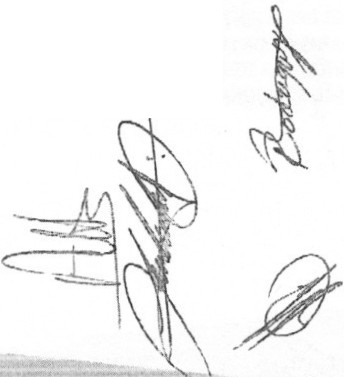 CAMBIÓ El BANDO REFERENTE  A  El TEMA  DE  LOS  FRACCIONADORES  CLANOESli NOS Y-----·-	-1l ..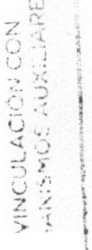 i	..'',v-   · ;:...l	-/ ;(-,.., ._.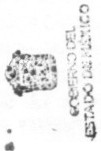 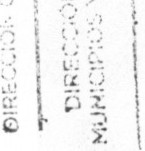 i-------·-·----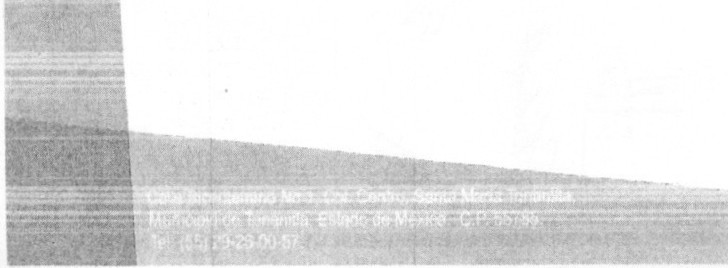 DEL GC>BIER .... C>	8 de abril de 20 19Ayuntamicnlo de Tonanitla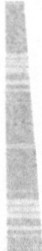 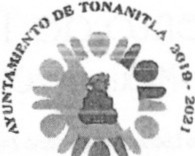 Esl.ado de México. '2019 - '2021'2019 MJ del Centésimo AniYersario Luctuoso de EnVJiano Zapata Salaw.el Caudilkl del Sur"rnt HACIENDO O CUÁNTO DINERO SE HA GASTADO AHÍ. EN USO DE LA PALABRA l:J\IW,..tfTJ'" · -REGIDORA SOBRE EL TEMA DE LOS PERROS SOLICITO QUE lA CAMIONETA DE SERVICIOS PÚBLICOS ME SEA PRESTADA PARA EMPEZAR CON LAS CAPTURAS . EN USO DE lA PAIABRA EL PRESIDENTE COMENTA SOBRE El TEMA DE ÚMITES TERRITORIALES COMENTA QUE PIDEN UN PAGO DE VEINTE MIL PESOS DE UNA PERSONA QUE PIDE POR PAGO Y AS( PODER AYUDARNOS. EN USO DE lA PALABRA lA SINDICO COMENTA SOBRE EL CONTADOR QUE COBRARA TRES Mil PESOS Y POR ÚLTIMO LOS REGIDORES COINCIDEN EN LOS SEUOS Y LAS CREDENCIALES PARA TI:N ERLASA LA MANO. - -- - - -- - • -- • - -- -- -- • - • • -·-- • • - • • • - - ---- -- ··-• -• -- • - • • •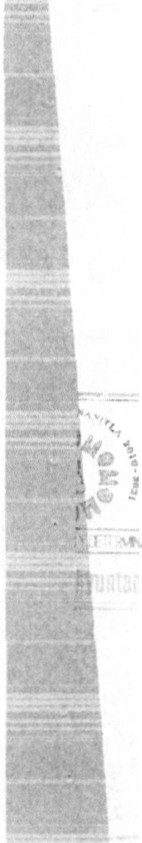 NO HABIENDO MÁS TEMAS LE PIDO SEAOR SECRETARIO CONTINUAR CON El ORDEN DEL DIA. SE!"IOR PRESlDENTE CONTINUANDO CON EL ORDEN DEL DfA LE COMENTO QUE ES LA ClAUSURA DE LAS SESIÓN,!>ROSIGA SEROR SECRETARIO UNA VEZ HABl NDOSE AGOTADO TODOS Y CADAUNO DE LOS PUNTOS A TRATAR DE ESTl ORDEN  DEL O(A. El C. TOMAS PRIMO NEGRETE CHAVAARIA. PRESIDENn: MUNICIPAL DE TONANITlA. MANll'ESTÓ: SE LEVANTA lA OECl MA PRIMERA SESIÓN ORDINARIA DE CABILDO DEL PERloDO DE GOBIERNO 2019-2021, S1ENOO LAS D!EONUEVE HORAS CON VEINTITRES MINUTOS DEL DIA VEINTIOCHO DE FEBRERO DEL AAO DOS Mil OIECINUM, OEQARA FORMAtMEITTE CLAUSURA D:.. lA SESIÓN ORDINARIA DE CABILDO NÚMER O OCHO  FIRMANDO Al CALCE Y Al MARGEN LOS QUE EN EUA INTERVINIERON ASICOMO EL SECRETARIO DEL AYUNTAMIENTO, QUIEN DE CONfORMlOAO CON El i\Rl1CULO 91r.......:..· ·-"'--··l  .;	:. :: -	:-r,..l ."·.V'"i··· .r	,..·-;:-··------.ViUJ7('-  -FRACCIONES  1 Y  V  DE  LA  LEY  ORGÁNICA 'MUNICIPAL  DEL ESTADO  DE  MÍXICO,  LEVANTA  LAPRESENTE  ACTA  DE CABILDO Y  LA  VALIDA  CON  SU  FIR MA, COMO  DOCUMENTO  OFICIALEMANADO OElAYUHTAMIENTO. ••••• -- ···-••• ··-- •• -- •• -- ••• • -- • ••• - • •• • • • • -.,,· ·ih." ·-...,K. i,.-.!'··L.  ·:C; . .·:.i':_'	i '¡e. '.)    1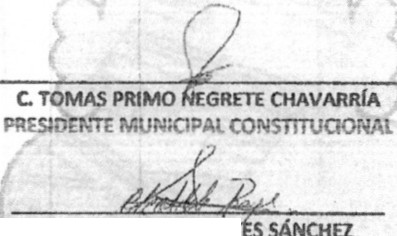 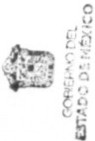  	º	I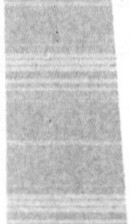 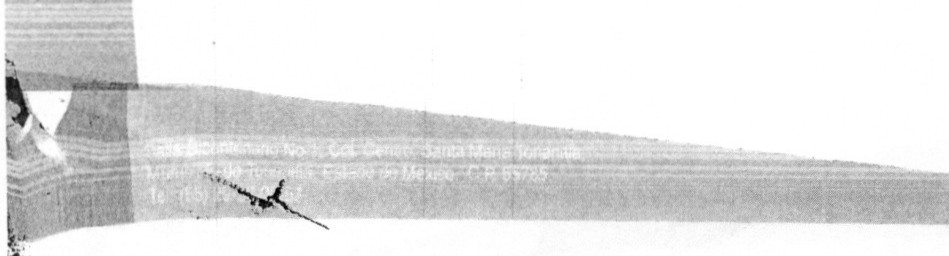 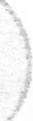 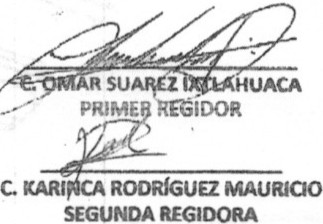 GA..CETA..DEL GC>BIER ...C>Página 71Ayuntamiento de Tonanitla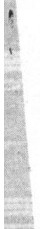 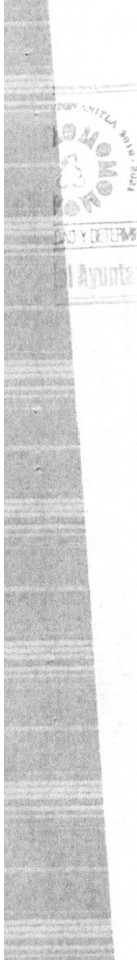 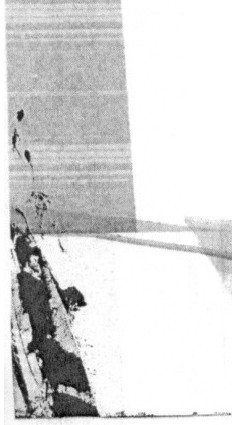 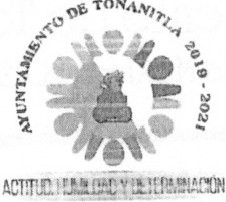 Estado de México. '2019 - '20'21'2019. Mo del Centésimo Aniversario Luctuoso de Emiliano Zapata Salazar,el Caudillo del Sur'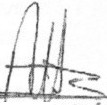 C. AWANORO HEllNANOEZ SEGURATERaR REGIDOR(/---::;¡ -_>C. MARIANA FLO CHÁVEZCUAITTAREGIDORAC. vk:To RO ORTlZQUINTO REGIDOltARdASEXTA REGIDORA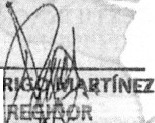 C.RAMÓN ROOStP'TlMOr---- - - - l'':....r......, "..1	'·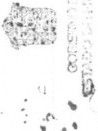 ING.ADRIAN     NOfEZ OCTAVA REGIDORA           C.SAÚL OURÁN RODRIGO	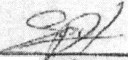 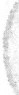 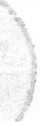 NOVENO REGIDOR¡	(':: 'o{•'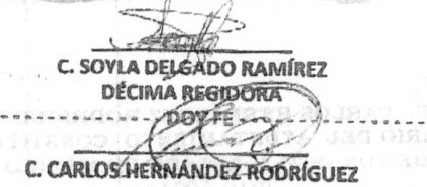 SlCllETAltlO DD.AYUNTAMIENTO FIRMAS COllR!SroNDIENln Al ACTA Df LA DfOMA PRIMERA SlSION OllDINAJllA DE CABIU>O, CX>MPllENDIDA D1i CATOllCt FOJAS ÓTll.ES DtlA PARTE FllONTAI. Y POR lA P.ftJO'E TllASERA SIN l'ECTO áln.'Ul>A El 28 DE FElllllRO DEI.2011ADMINISTRAOá.11M\INIO?AI.2019-2011-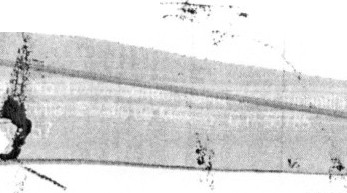 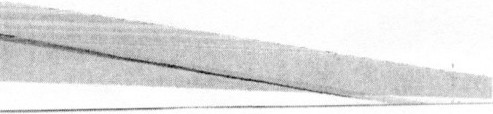 DEL GC>BIER .... C>	8 de abril de 20 19EEMlnstltutD Electoral del Esfacto de Méx.lroPROCESO ELECTORAL LOCAL 2017 - 2018CONSTANCIA DE MAYORIA Y VALIDEZ DE LA ELECCIÓNPARA EL AYUNTAMIENTOEl Consejo General del Instituto Electoral del Estado de México, en cumpllmlento a tos resolutivos cuarto y sexto de la sentencia emitida en fecha 22 de noviembre de 2018, por la Sala Regional del Tribunal Electoral del Poder Judlclal de la Federación correspondiente a la quinta circunscripciónplurinominal en los juicios de revisión constitucional electoral identificados con las claves ST.JRC- 218/2018 y ST-JRC-222/2018 acumulados; y de conformidad con lo dispuesto en los artículos 61 fracción XII y 113 de la Constitución Política del Estado Libre y Soberano de México, 23, 24 y 27párrafo primero del Código Electoral del Estado de México, expide al C. TOMAS PRIMONEGRETE  CHAVARRIA,  la  presente  CONSTANCIA  DE  MAYORIA,  como  PRESIDENTEMUNICIPAL electo del Ayuntamiento de Tonanltla, para el período del 1 de enero de 2019 al 31de diciembre de 2021, en su carácter de propietario.¡ :XEn Toluca de Lerdo, Estado de México, a los 26 dlas del mes de noviembre de 2018. 1   j; ft  1	'-.-,	;,-	!CONSEJO GENERAL"W HACES LA MEJOR ELECCIÓN"...,,. / ..DAFE:.- ...¡ ()  '	1!  ;!.¡ ;	J(' ?J'.,; J/I/	,·' 	/ 	0LIC. PEDRO ZAMUOIO GOOINEZPRESIDENTE DEL CONSEJO GENERAL•  ,_	iMTRO. FRANCISCO JAV1ER LÓPEZ CORFv..L	.	/SECRETARIO DEL éONSEJO GENERAL	-     . -- -FIRMA DEL INTERESADOPROPIETARIOSe emite por trtplicado: para el Interesado, el Consejo General del Instituto Electoral del Es1Bdo d& México y para el Consejo Munlclplll.GACETAPágina 738 de abril de 20 1 9	DEL   GC>IBIER ...C> 	t ,,.1., '  11. ..... .:' _.\..  ,·_ .._ )_'1,'.,•,,I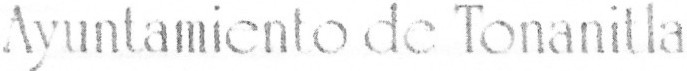 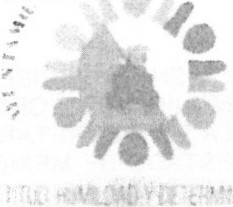 Tonanltla, Estado de México a 01de Enero de 2019DE CONFORMIDAD A LO ESTABLECIDO EN LA CONSTITUCIÓN  DEL ESTADO LIBRE Y SOBERANO DE MÉXICO; ARTÍCULO 48 FRACCIÓN VI, DE LA LEY ORGÁNICA MUNICIPAL DEL ESTADO DE MÉXICO; Y EN BASE A LO ASENTADO EN PRIMERA SESIÓN ORDINARIA, CELEBRADA EL DÍA 01 DE  ENERO DEL AÑO DOS MIL DIECINUEVE, SE OTORGA LA PRESENTE:NOMBRAMIENTO A:C. CARLOS HERNANDEZ  RODRIGUEZCOMO  SECRETARIO  DEL H. AY-UNTAMIENTO DE TONANITLA. DICHO CAR-00 LOFJERCERÁ   A   PARTIR   DEL   01   DE   ENERO   DEL   A11l0   DOS   MIL   DIECINUEVE,EXHORTÁNDOLO  A CUMPLIR Y HACER CUMPLIR LOS ORDENAMIENTOS  LH tlttiA:L ESi!+------­ DE HONESTIDAD, RESPONSABILIDAD Y VOLUNTAD DE SERVICIO.	!	r rSE EXTIENDE LA PRESENTE EN EL PALACIO MUNICIPAL DE TONANITLA, ES;-:	.-. '.DE MÉXICO .'.li ,' •	¡..   . .;·.¡ '.' . 1t   :,A ....        'ATENTAMENTE''AC111UD, HUMlLDAD Y DJ:.TliRMlNACJÓN "1  ..;'>-.•....>:,..... -	l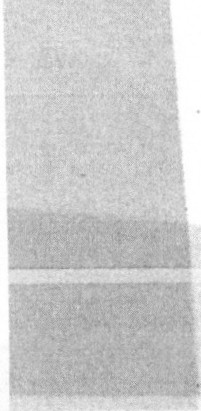 TOMAS	TECHAVARRÍAPRESIDENTE MUNICIPAL DEL H. AYUNTAMIENTO DETONANITLA, EDO MÉX.--.....-"'-:""".--,.--..!Página 74GACETADE L G C> B I ER NC>8 de abril de 2019·•' '• •.,' \¡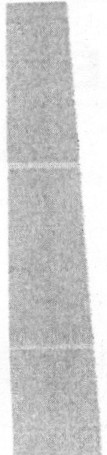 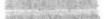 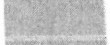 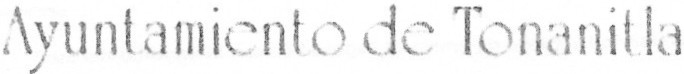 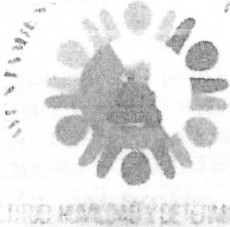 L·"t 1;.k'  1. 'L'\1 ,	'  .'._ \. ·- 1'-''	I;Tonanitla, Estado de México a 01de Enero de 2019DE CONFORMIDAD A LO ESTABLECIDO EN LA CONSTITUCIÓN DEL ESTADO LIBRE Y SOBERANO DE MÉXICO; ARTÍCULO 48 FRACCIÓN VI, ARTÍCULO 91 FRACCIÓN V, DE LA LEY ORGÁNICA MUNICIPAL DEL ESTADO DE MÉXICO; Y EN BASE A LO ASENTADO EN PRIMERA SESIÓN ORDINARIA , CELEBRADA EL DÍA 01 DE ENERO DEL AÑO DOS MIS DIECINUEVE , SE OTORGA LA PRESENTE :NOMBRAMIENTO  A:C. CESAR HORACIO VIVEROS HERRERA	-------,COMO  TESORERO   MUNICIPAL     ·DEL   H.  AYUNTAMIENTO       DE   TONANITLA l DlJ.Cf!d··,Q.,CARGO LO EJERCERÁ A PARTIR DEL 01 DE ENERO DEL AÑO DOS MIL DIECÍNQE E! ,, 'EXHORTÁNDOLO A CUMPLIR Y HACER CUMPLIR LOS ORDENAMIENTOS LEGALES DE HONESTIDAD , RESPONSABILIDAD Y VOLUNTAD DE SERVICIO.	t    ;., .:· !'	4      .SE EXTIENDE LA PRESENTE EN EL PALACIO MUNICIPAL DE TONANITLA, ESTADQ.DE MÉXICO.                                                                                                                                       Í  :,: ·'ATENTAMENTEACITIVD, HUMIWAD YDETERMINACIÓN "_,.·¡  i .' ..•'\;..,..•...  J1-	.. ·- ---'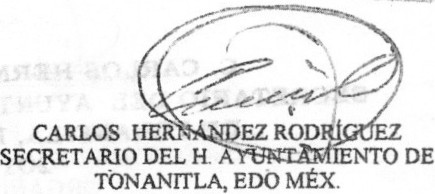 --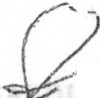 TOMAS PRIM	RETE OlAVARRÍAPRESIDENTE MUNIC	EL H. AYUNTAMIENTODE TONANJTLA, EDO MEx.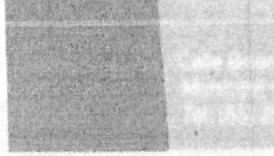 POR “LA SECRETARÍA”RODRIGO JARQUE LIRA SECRETARIO DE FINANZAS (RÚBRICA).POR “EL MUNICIPIO”C. TOMAS PRIMO NEGRETE CHAVARRÍA PRESIDENTE MUNICIPAL(RÚBRICA).C. CARLOS HERNÁNDEZ RODRÍGUEZ SECRETARIO DEL AYUNTAMIENTO (RÚBRICA).C. CARLOS HERNÁNDEZ RODRÍGUEZ SECRETARIO DEL AYUNTAMIENTO (RÚBRICA).C. CÉSAR HORACIO VIVEROS HERRERA TESORERO MUNICIPAL(RÚBRICA).C. CÉSAR HORACIO VIVEROS HERRERA TESORERO MUNICIPAL(RÚBRICA).